Anexo 1 de la Resolución Miscelánea Fiscal para 20201.	Constancia de Situación Fiscal.a)	Personas morales.b)	Personas físicas.1.1.	Cédula de Identificación Fiscal.2.	Modelo de escrito de “Carta de conformidad de los Sorteos”.3.	Cédula de calificación de riesgos.1. 	Declaraciones de pago.a)	Listado de requisitos mínimos que deberán contener las formas oficiales que publiquen las Entidades Federativas para el pago del ISR por enajenación de terrenos, construcciones o terrenos y construcciones, a que se refiere la regla 3.15.8., segundo párrafo de esta Resolución.A. Formas oficiales aprobadas.1.	Código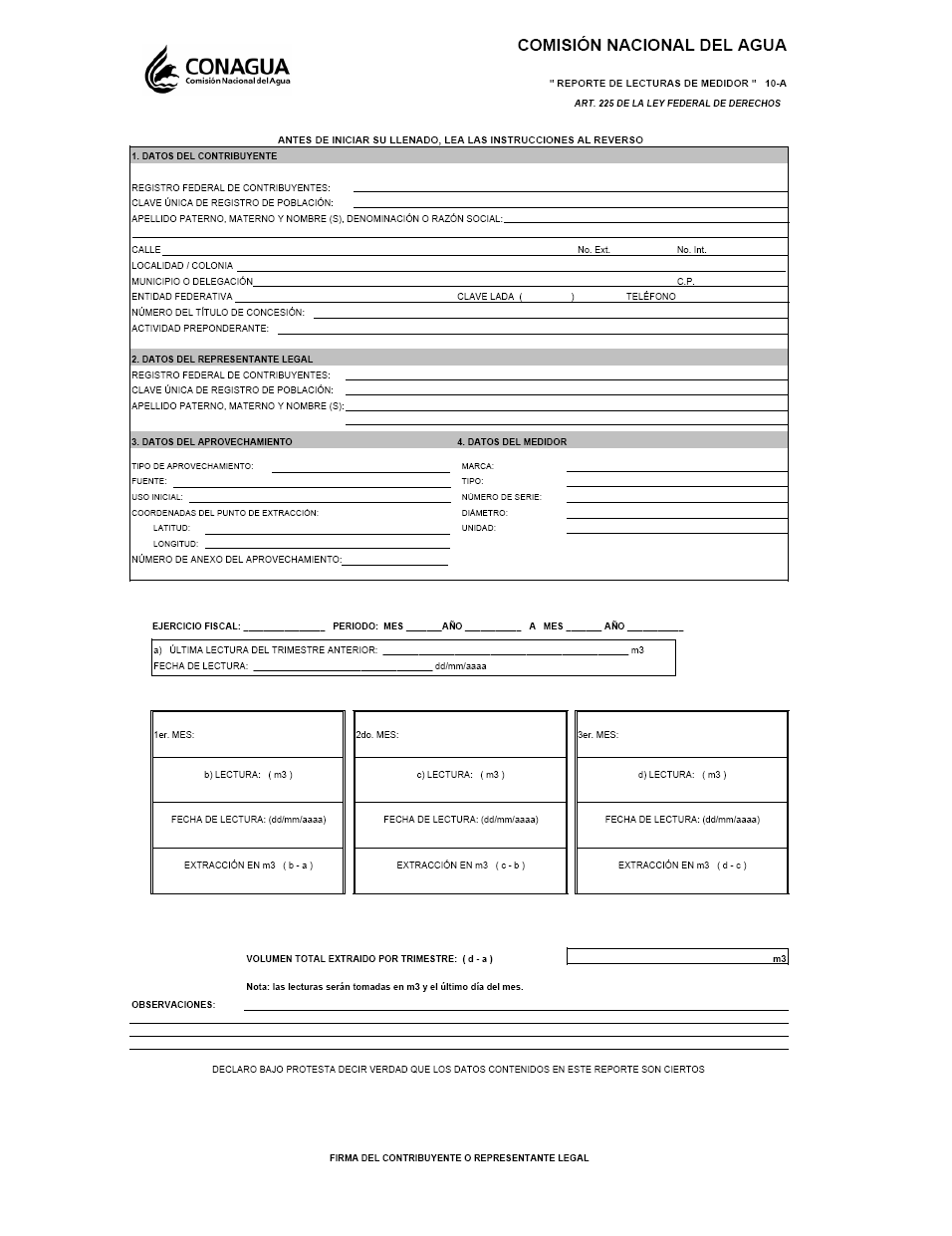 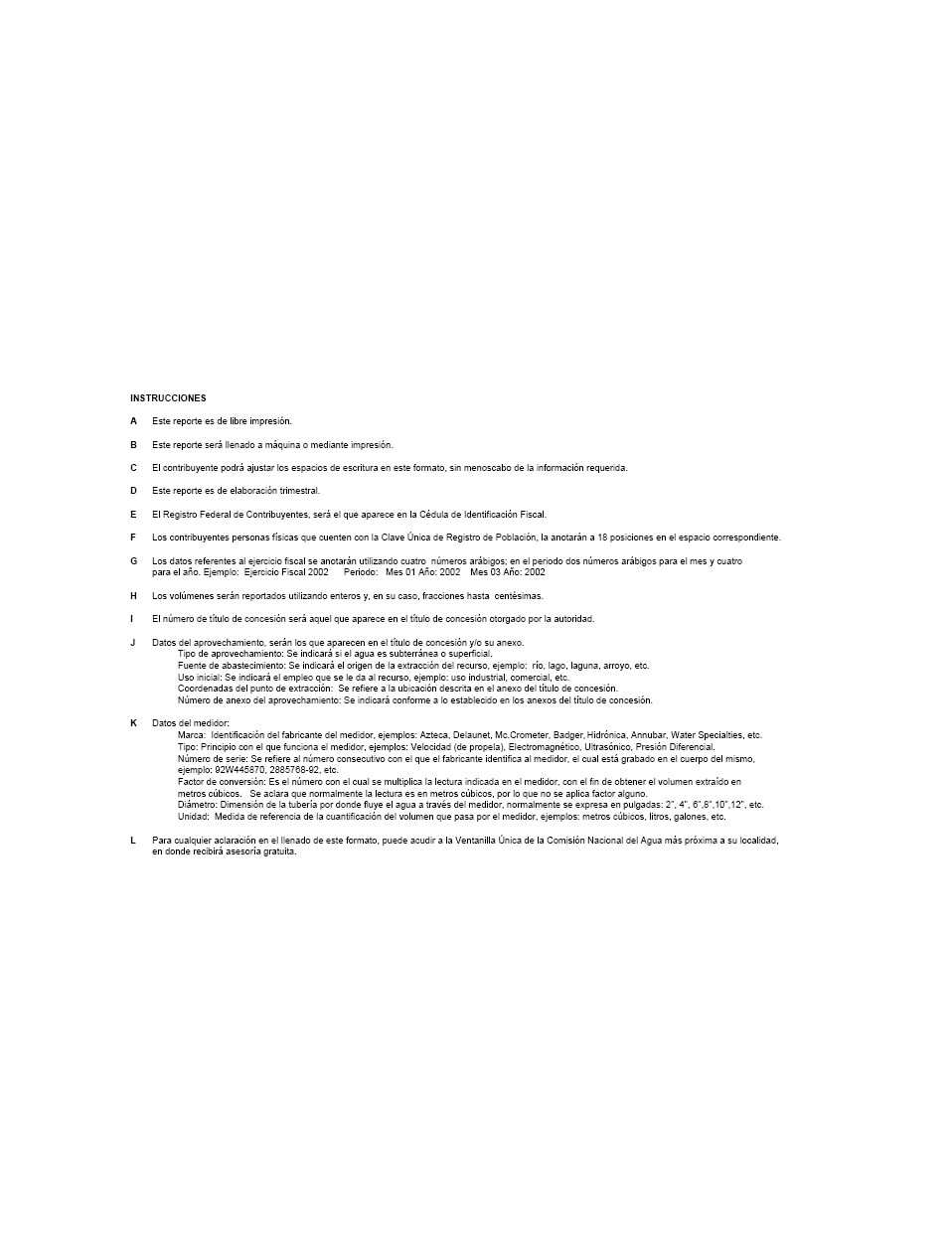 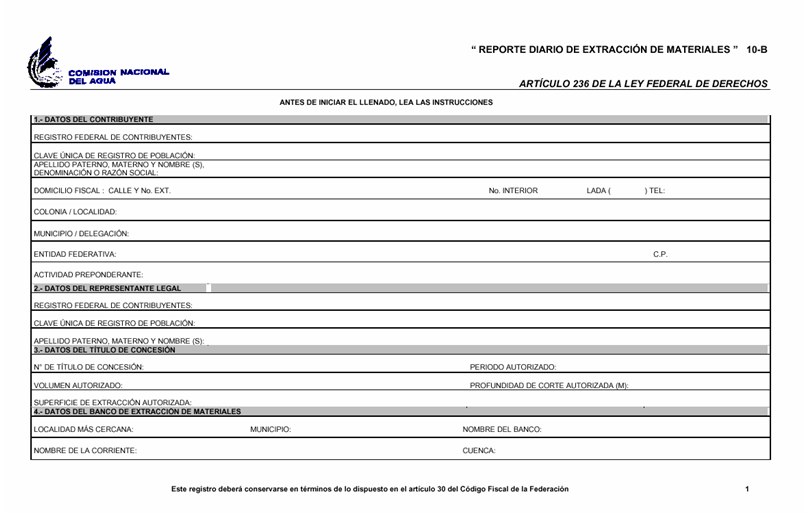 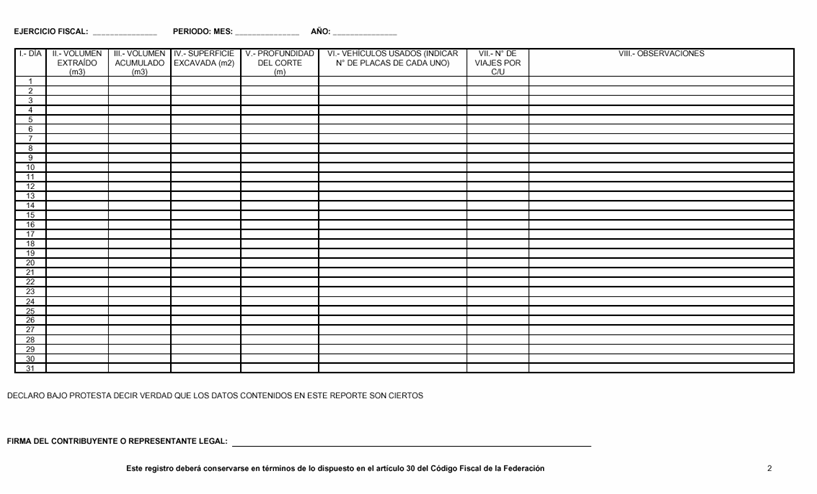 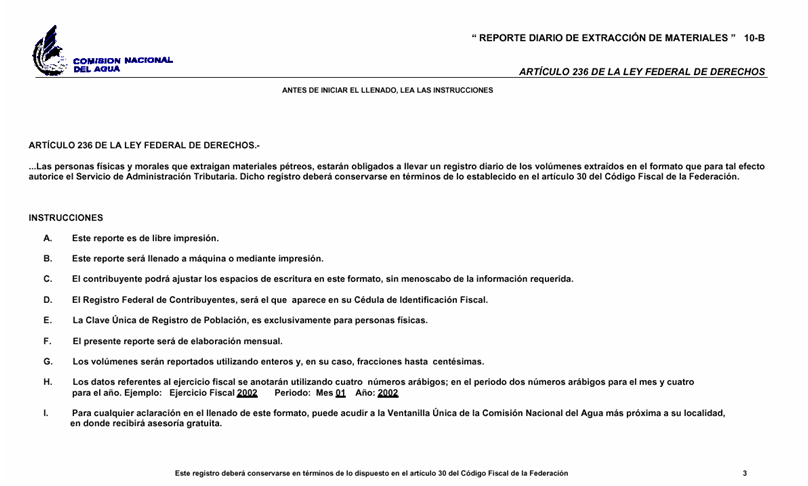 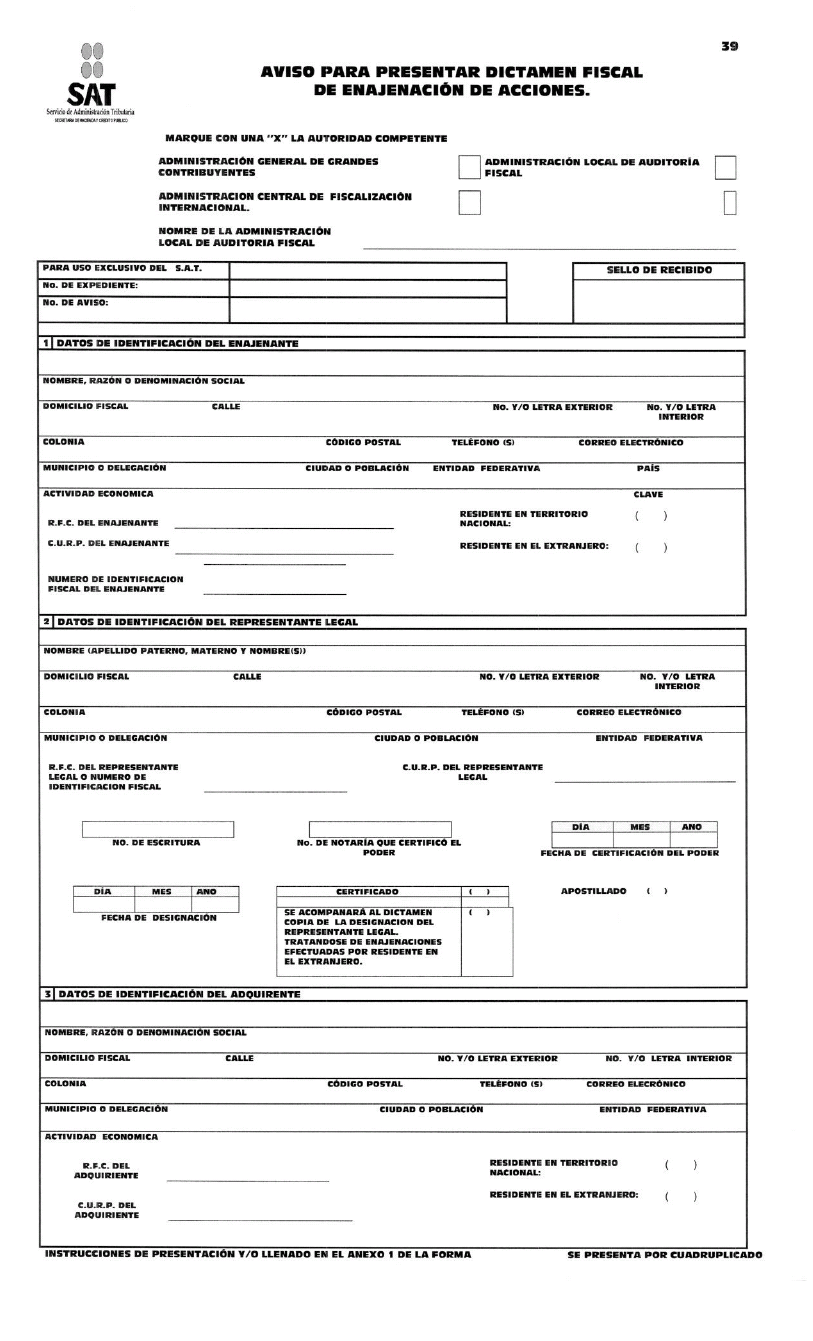 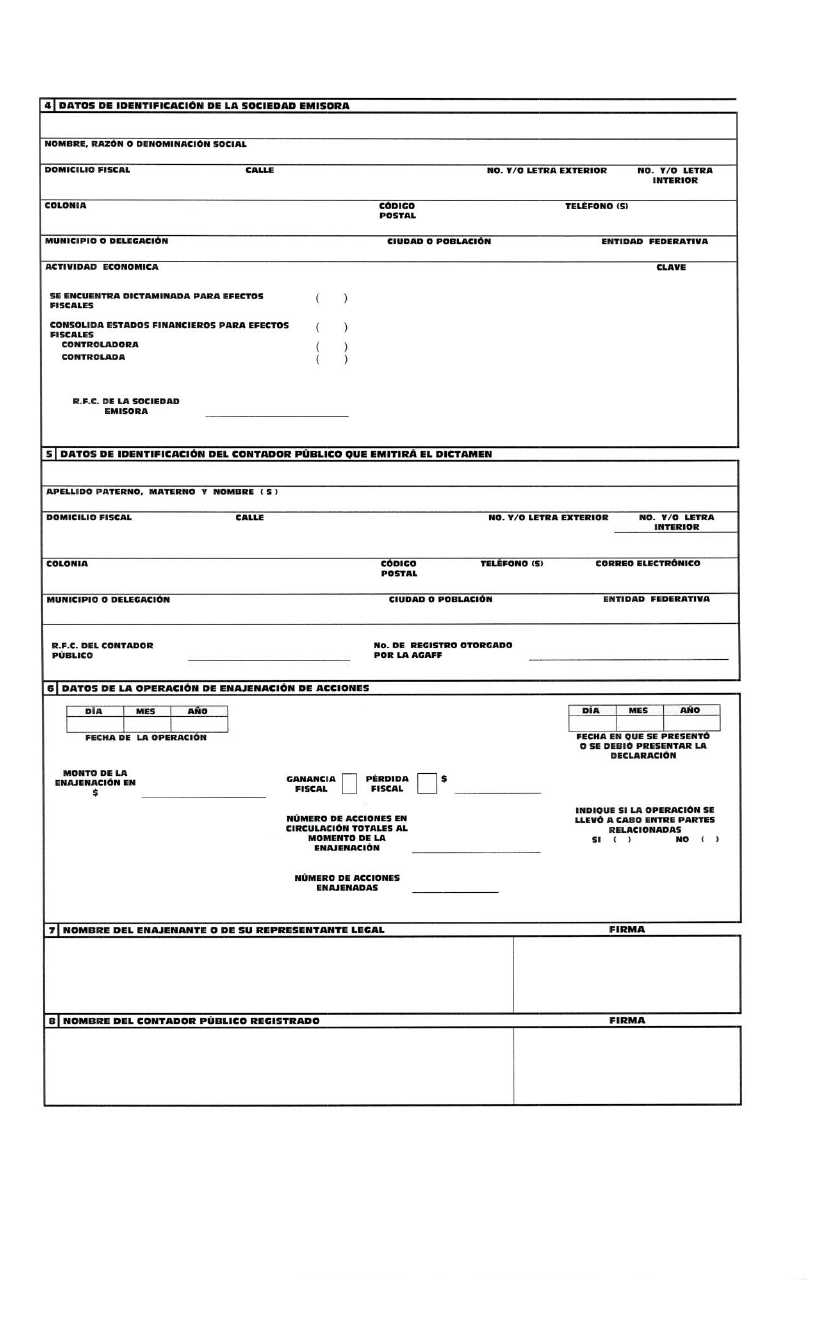 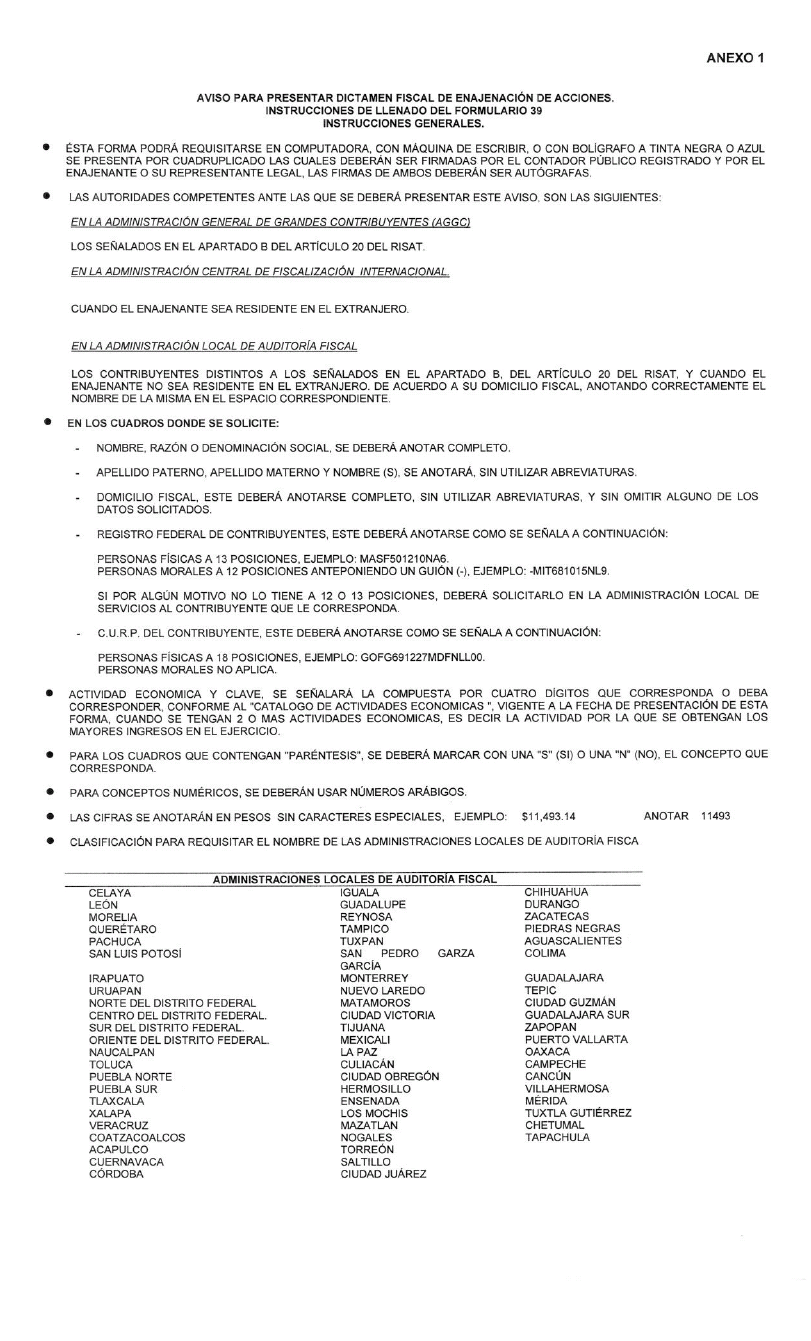 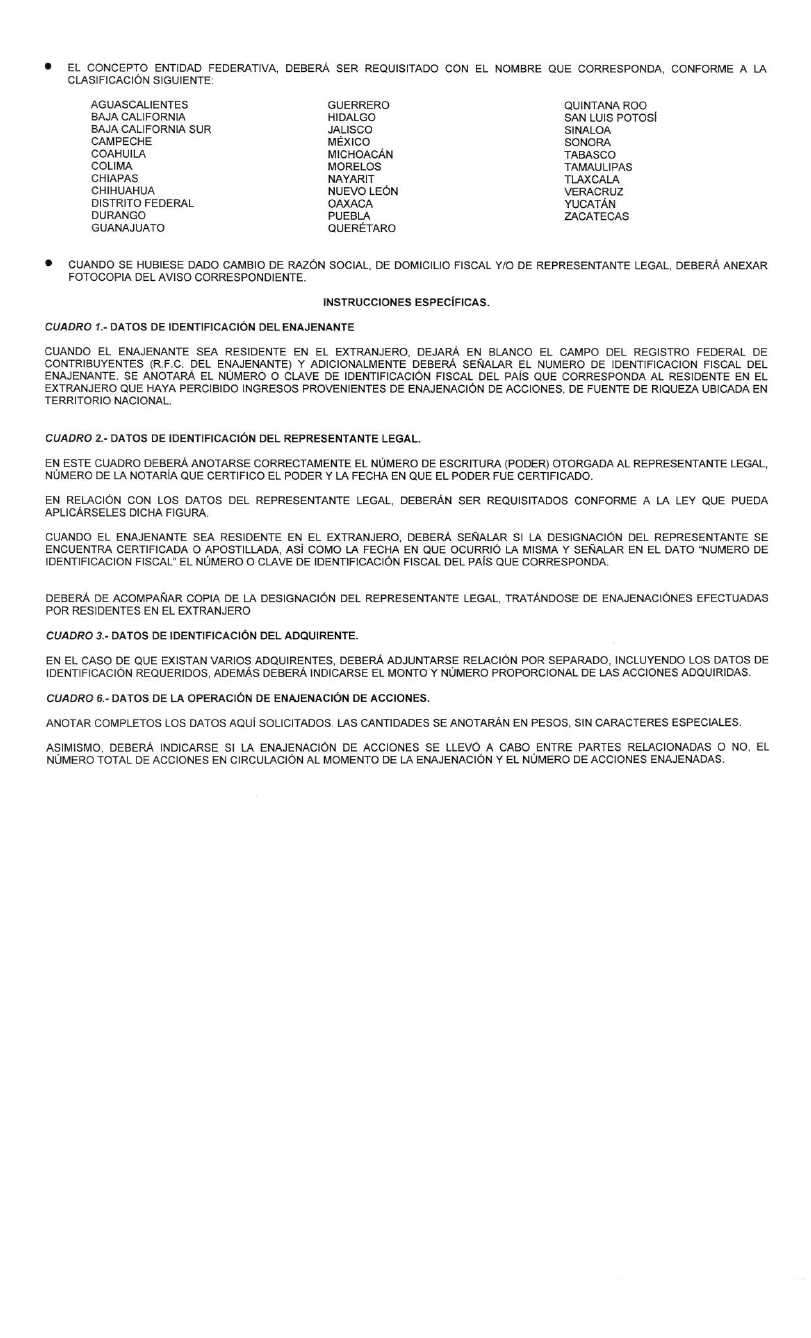 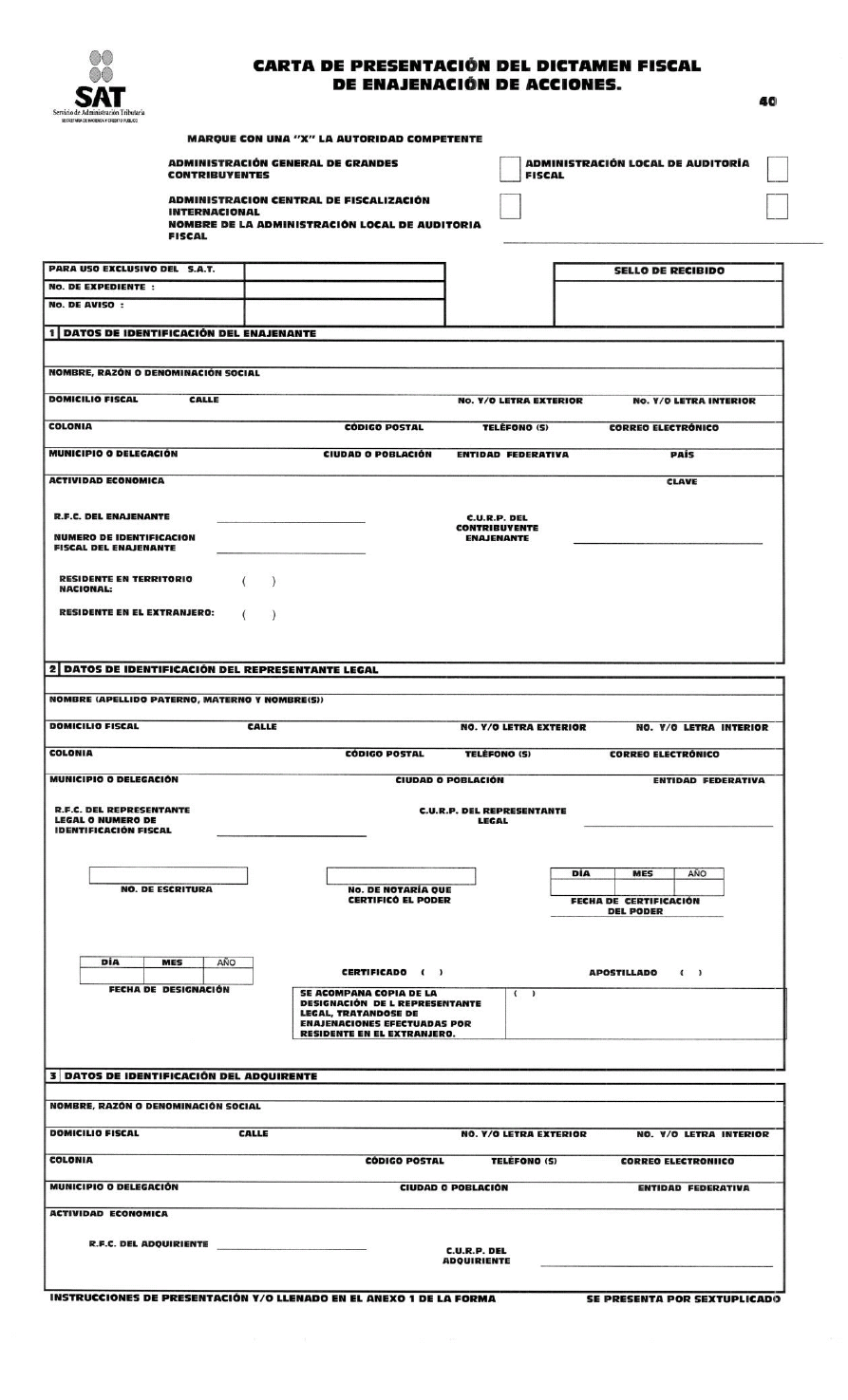 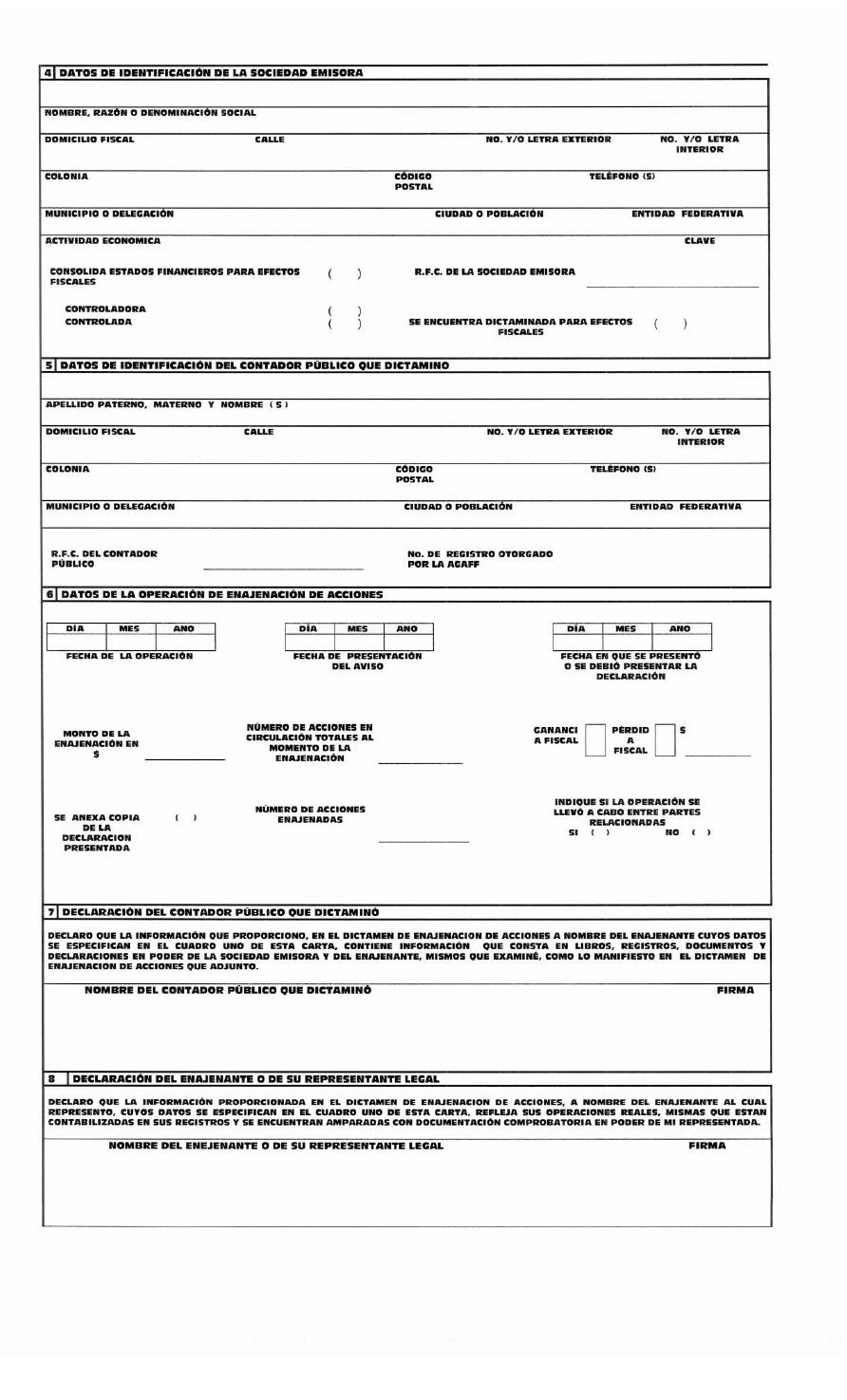 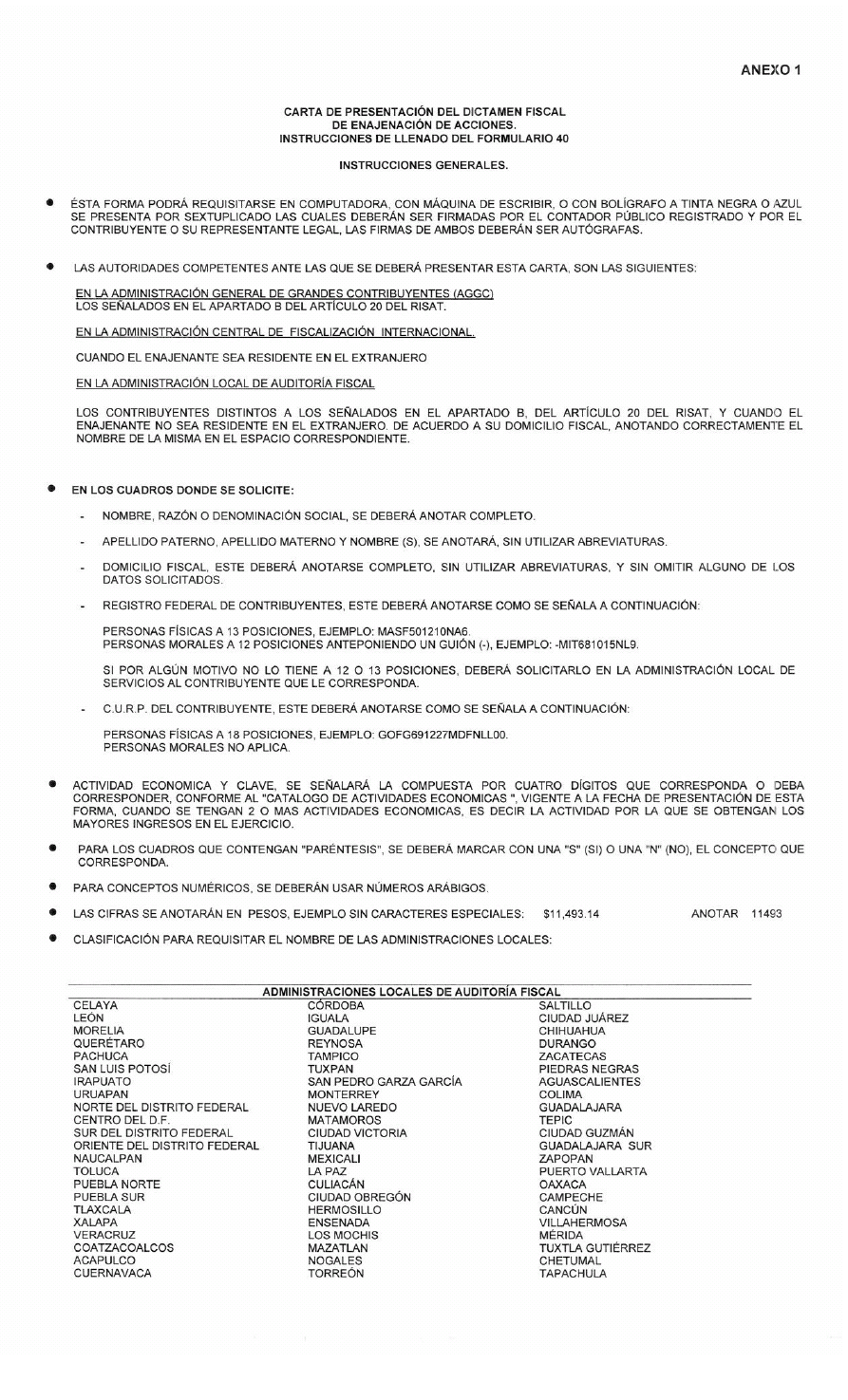 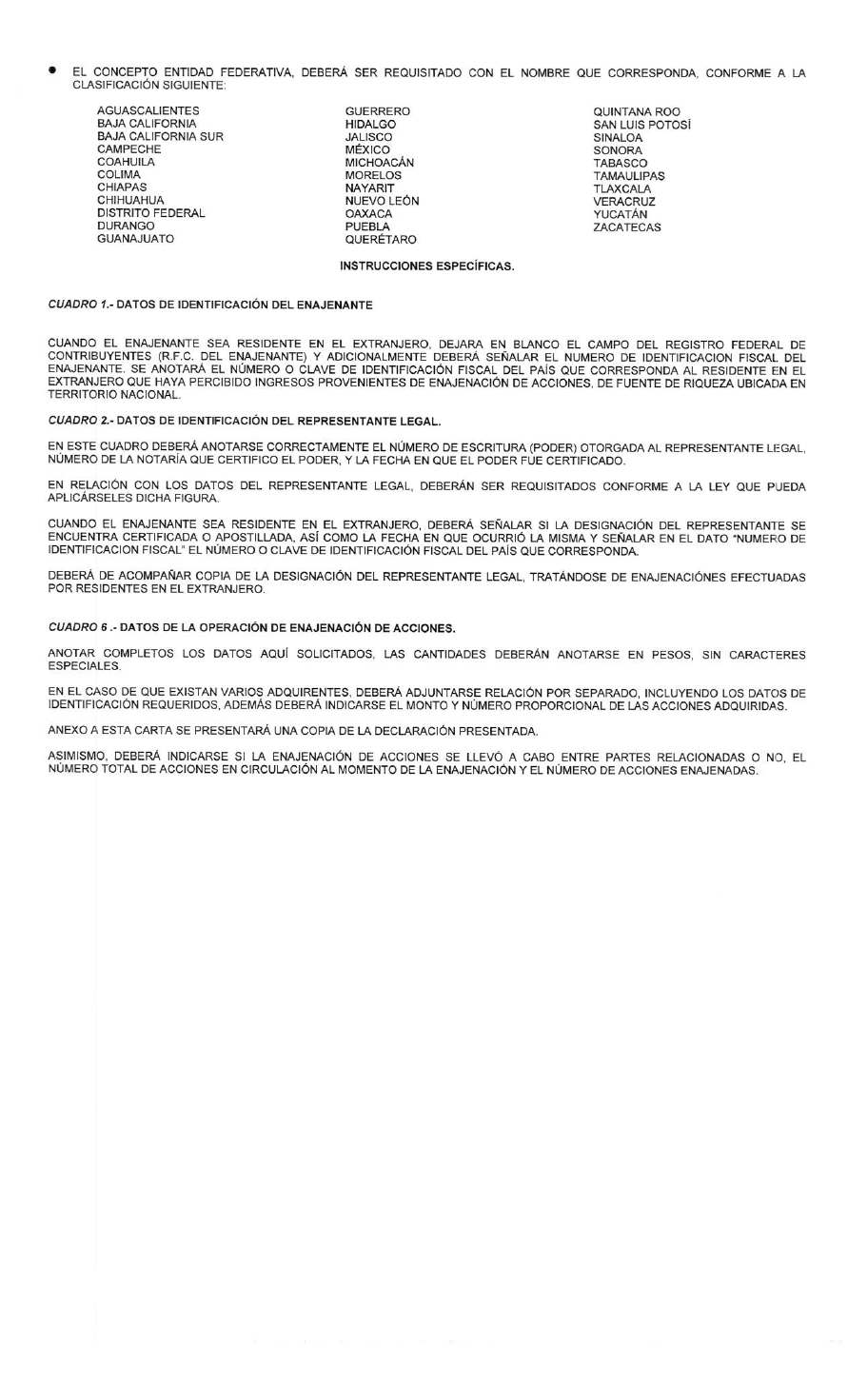 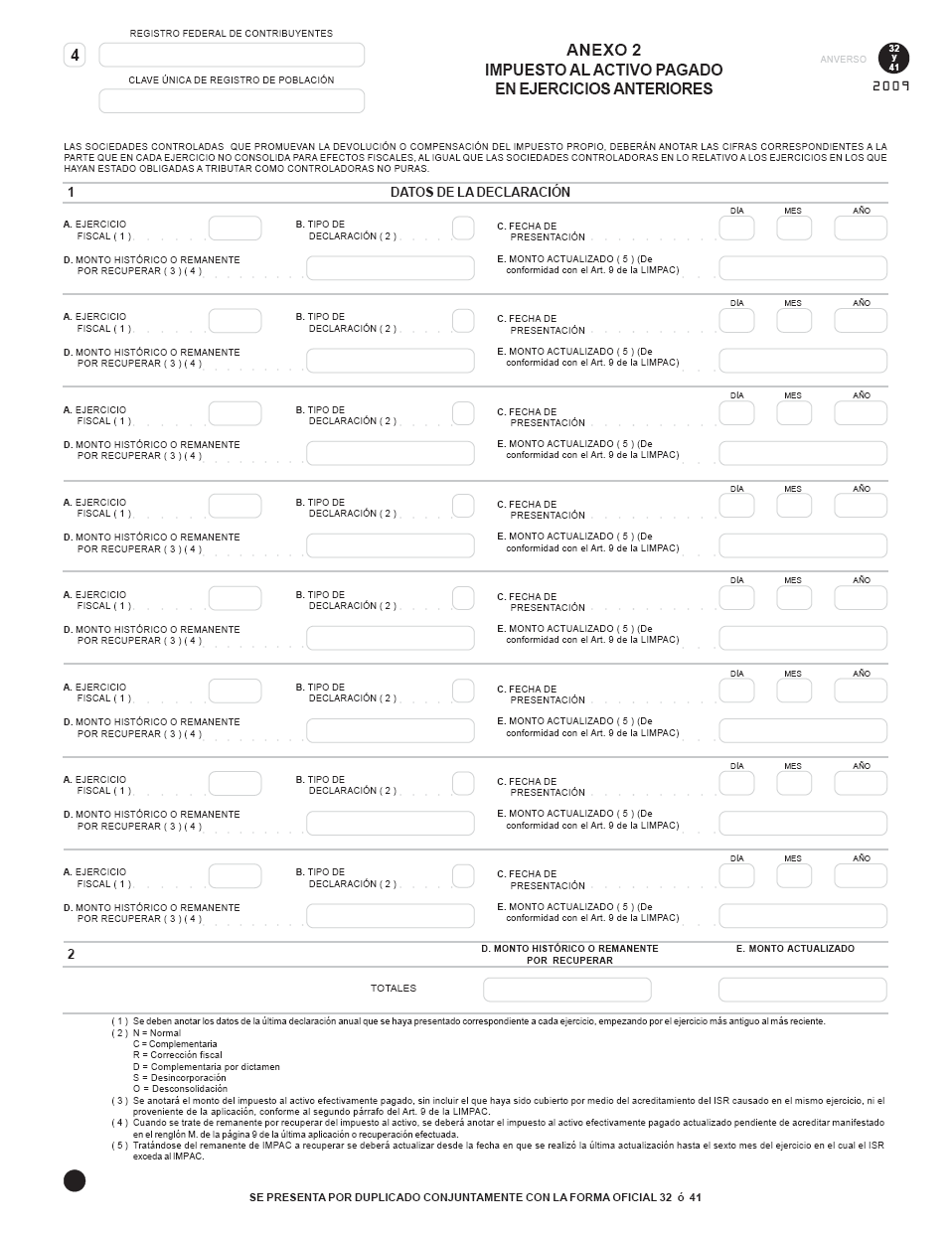 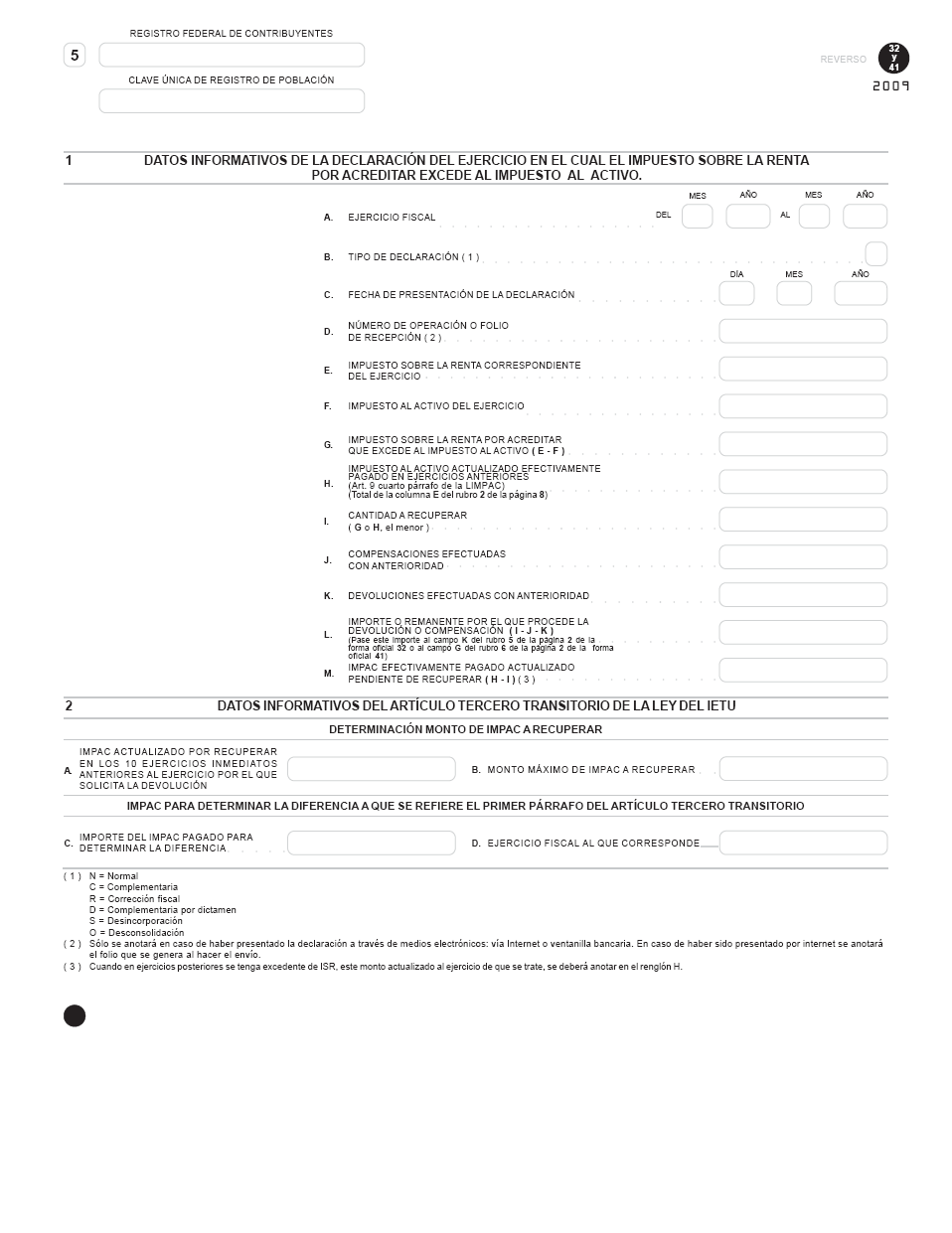 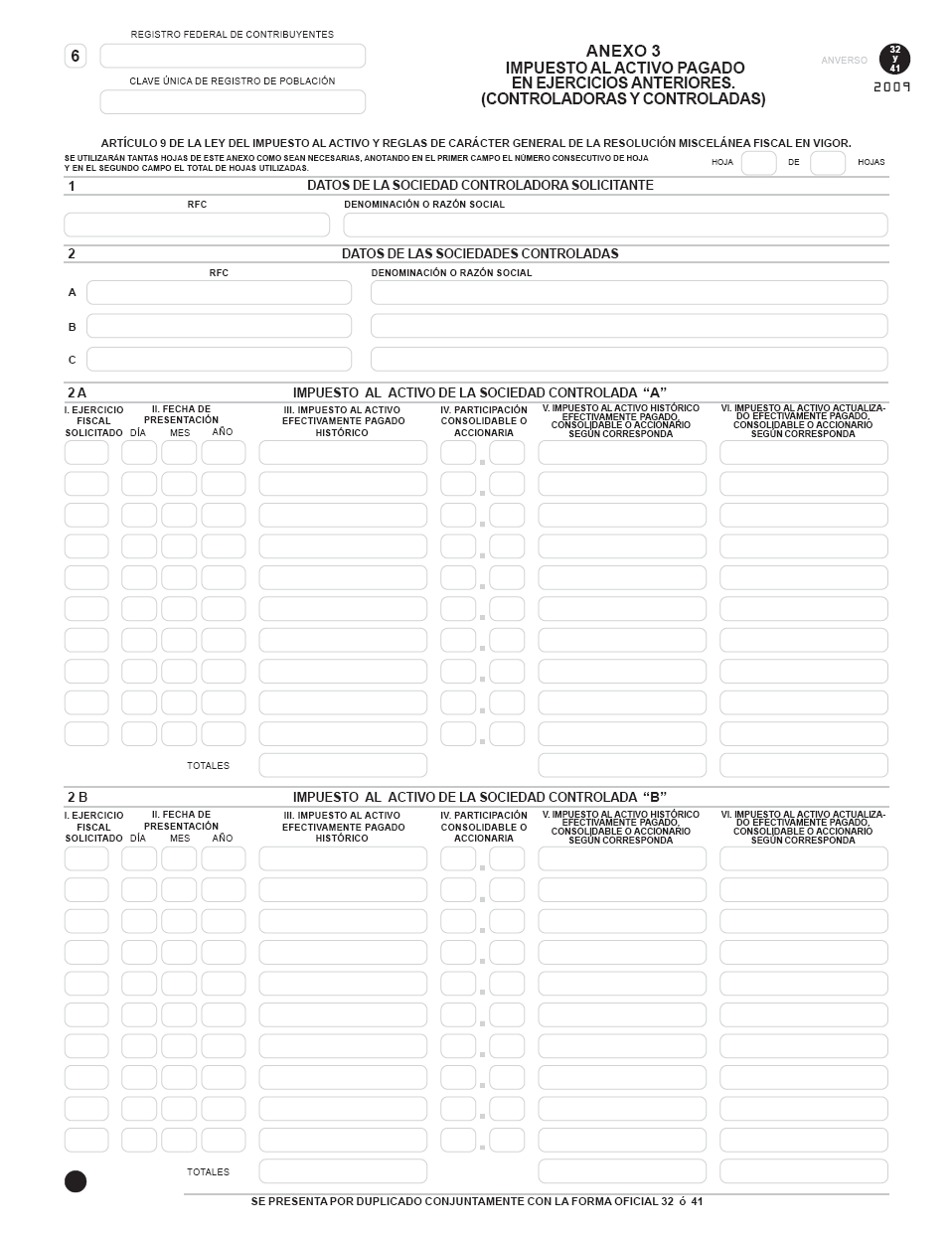 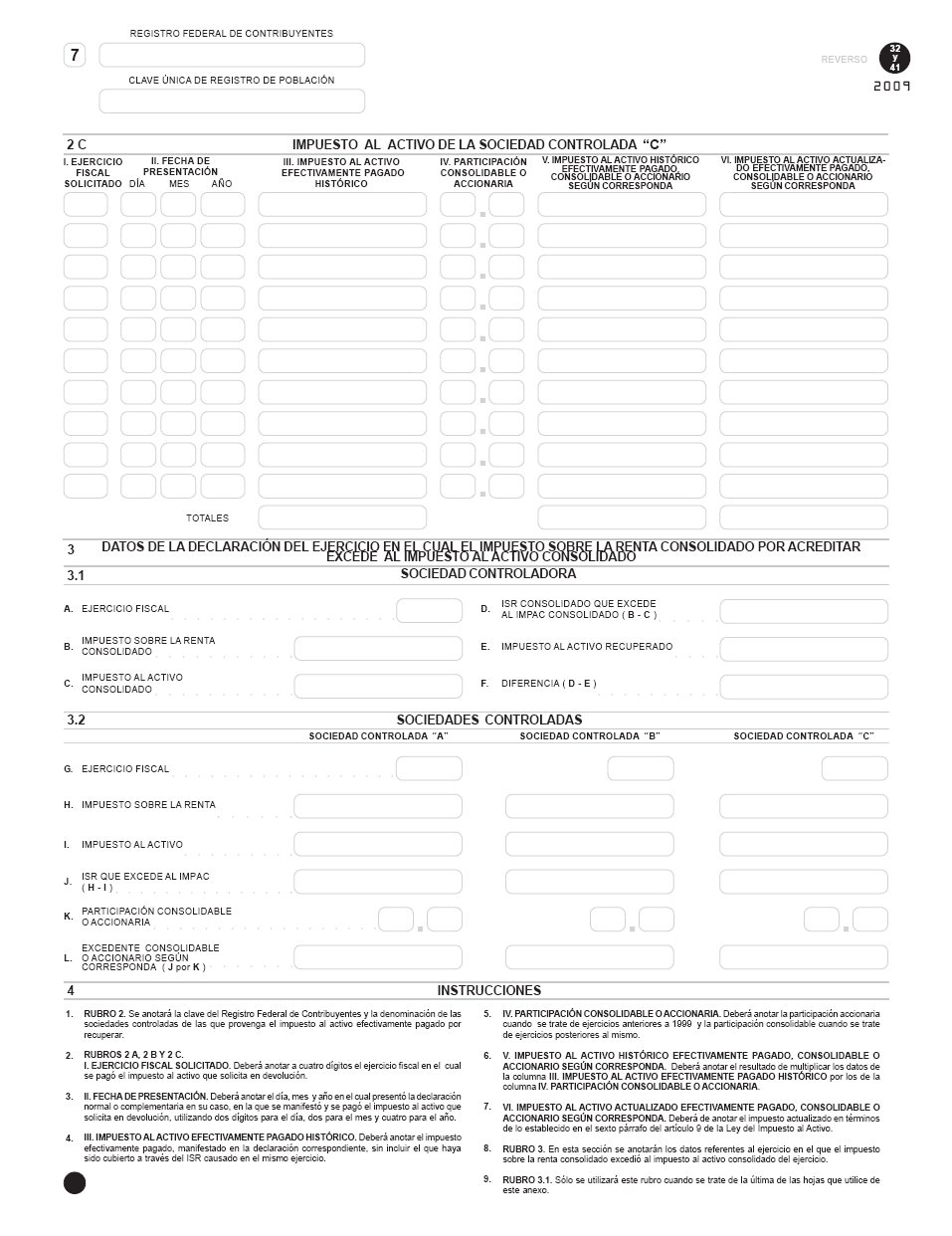 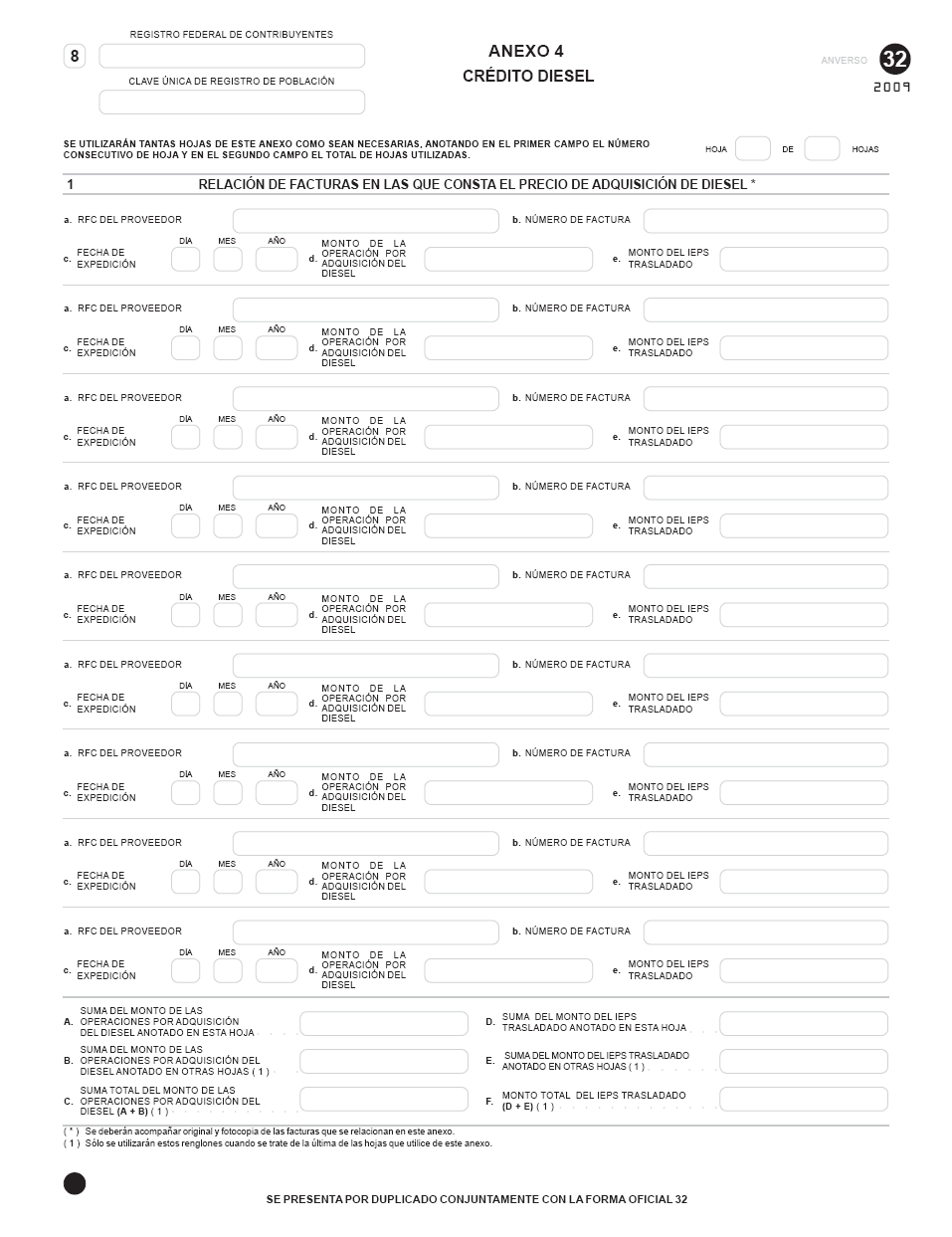 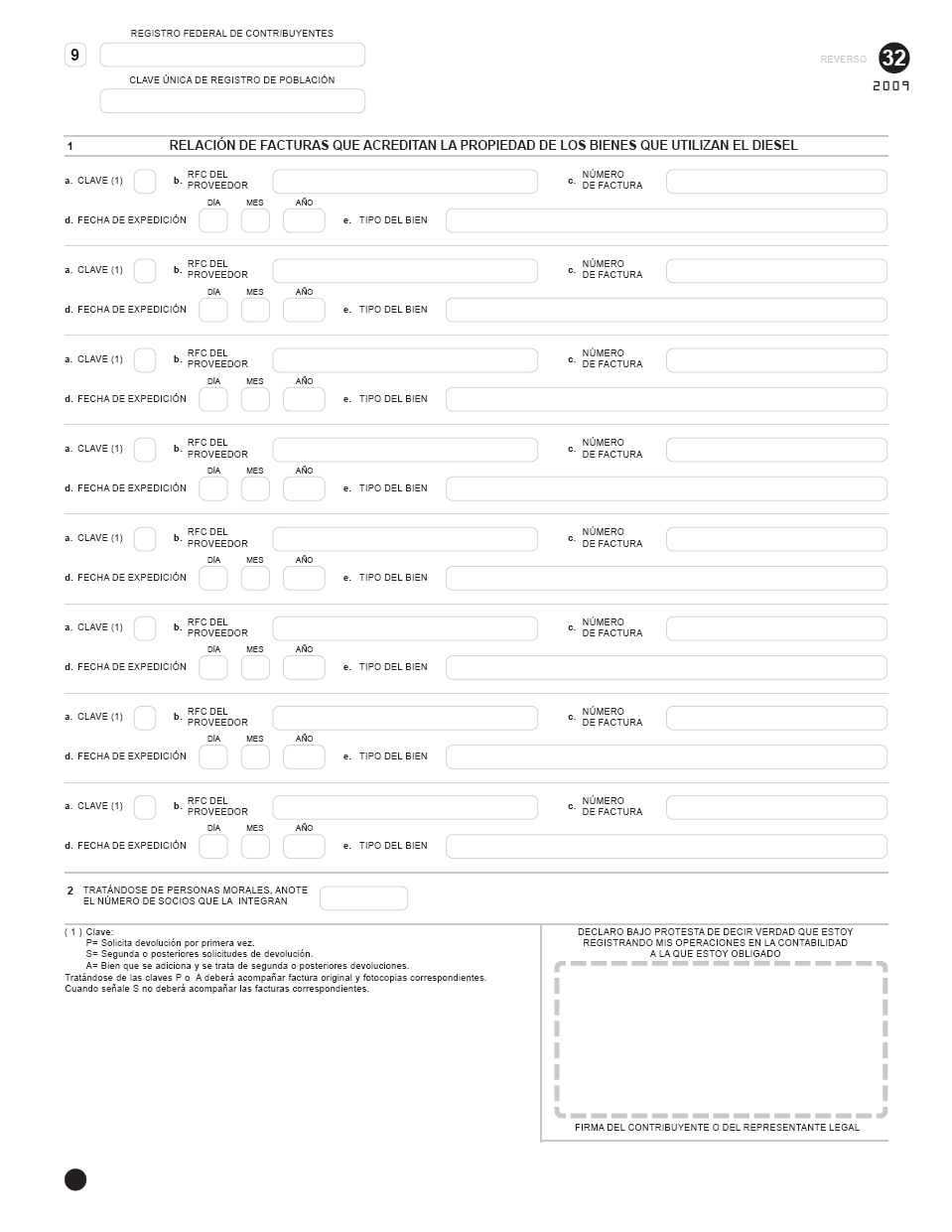 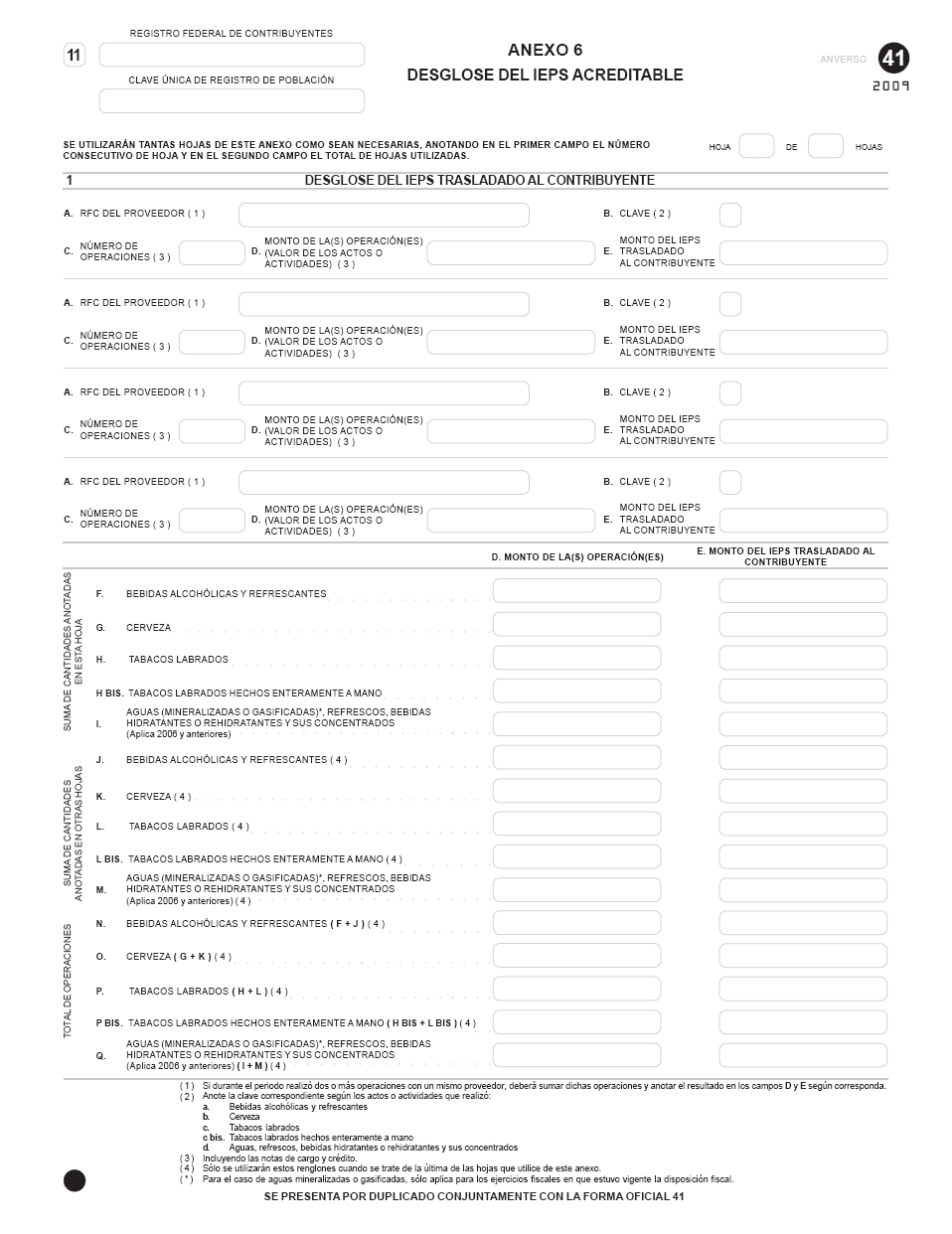 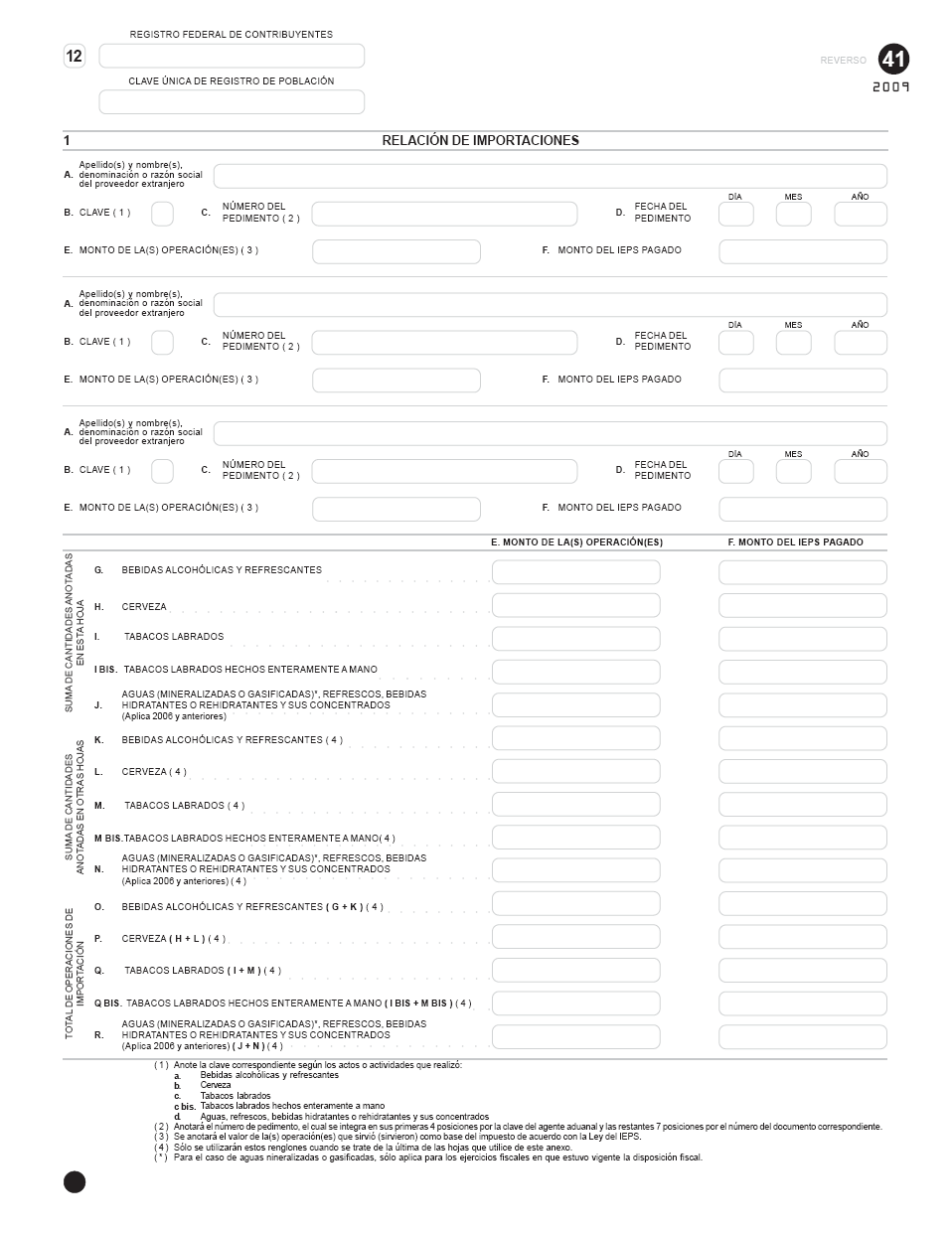 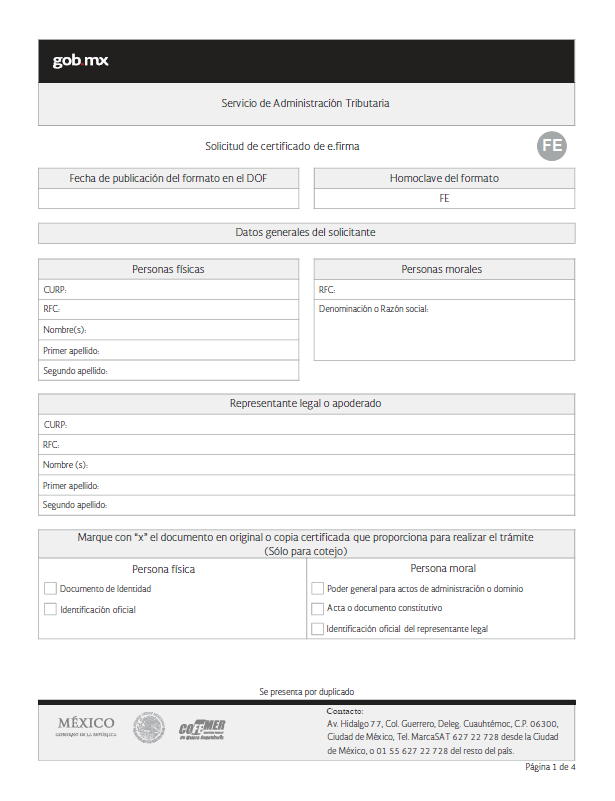 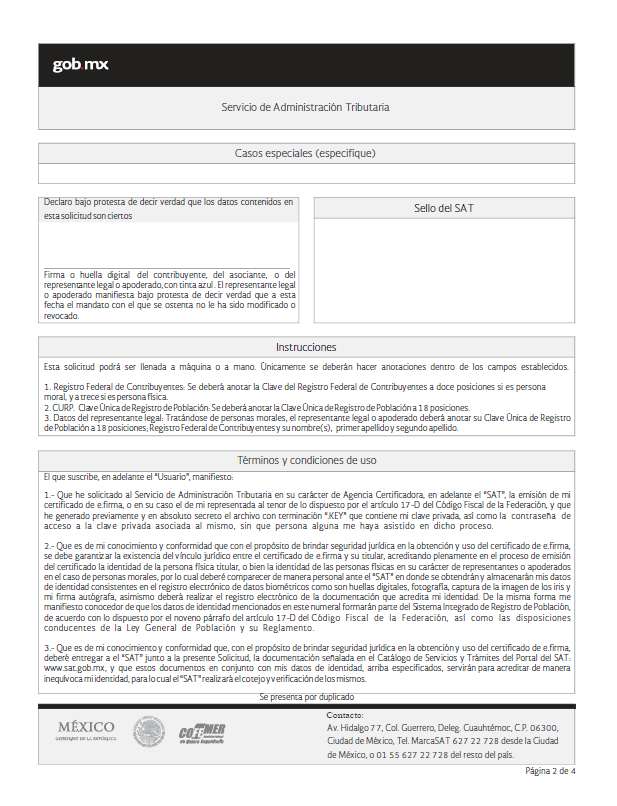 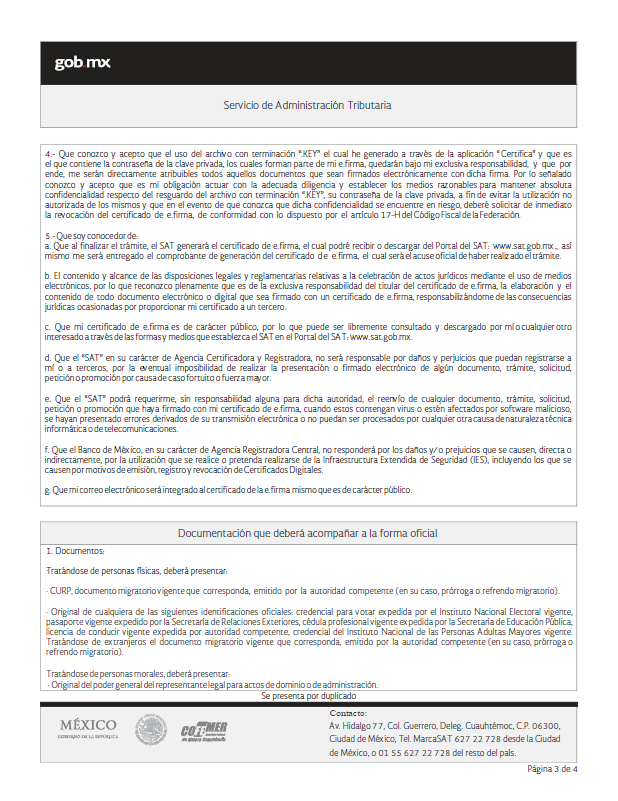 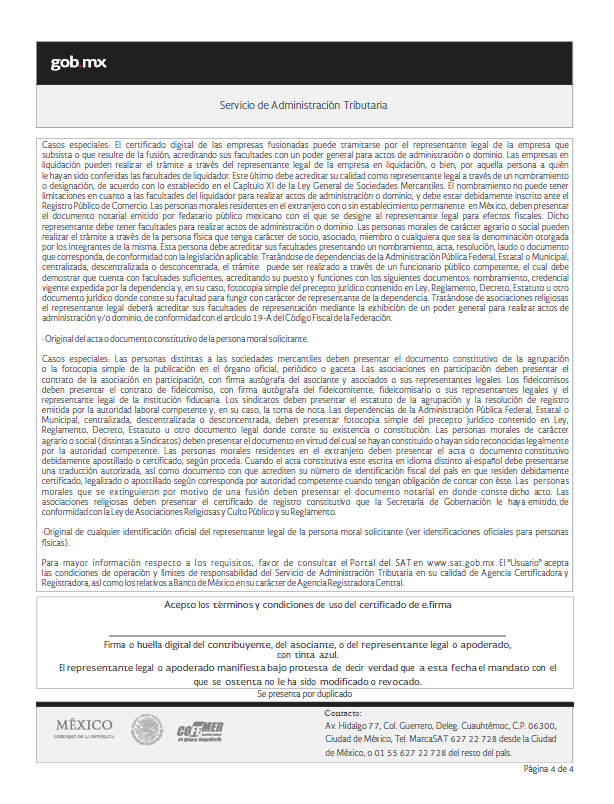 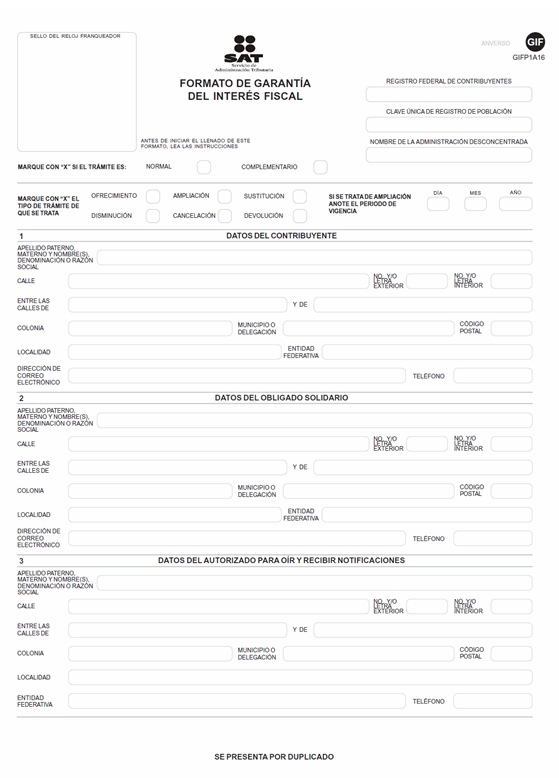 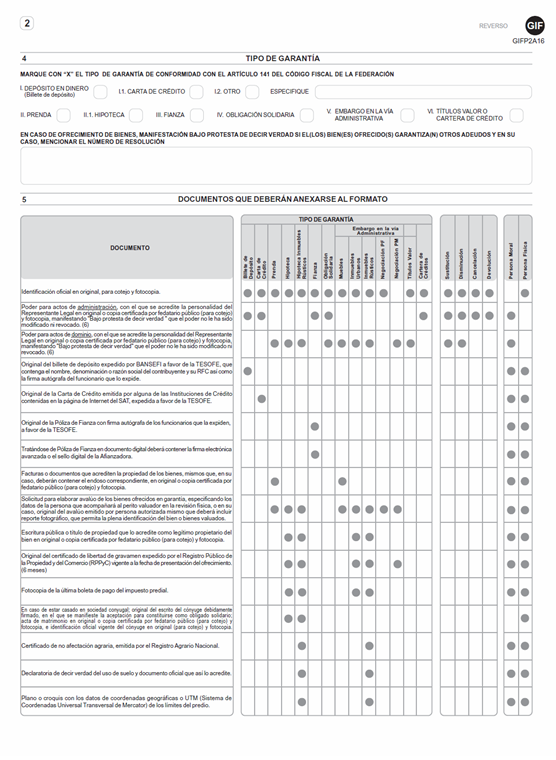 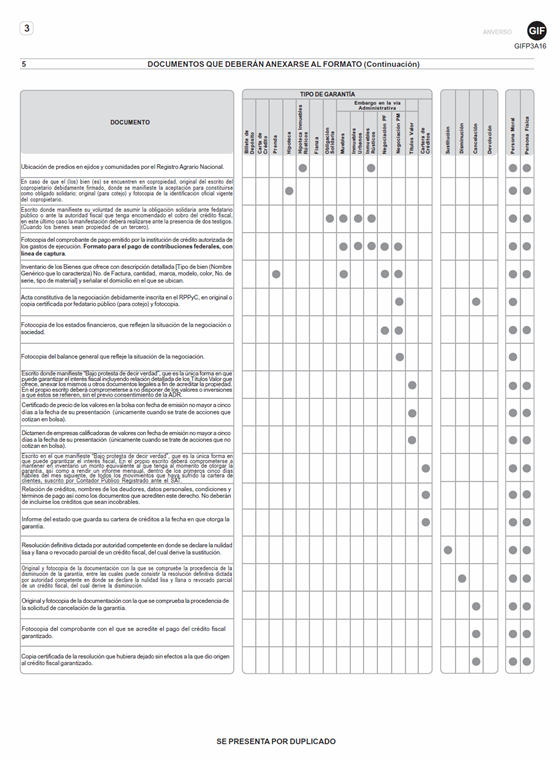 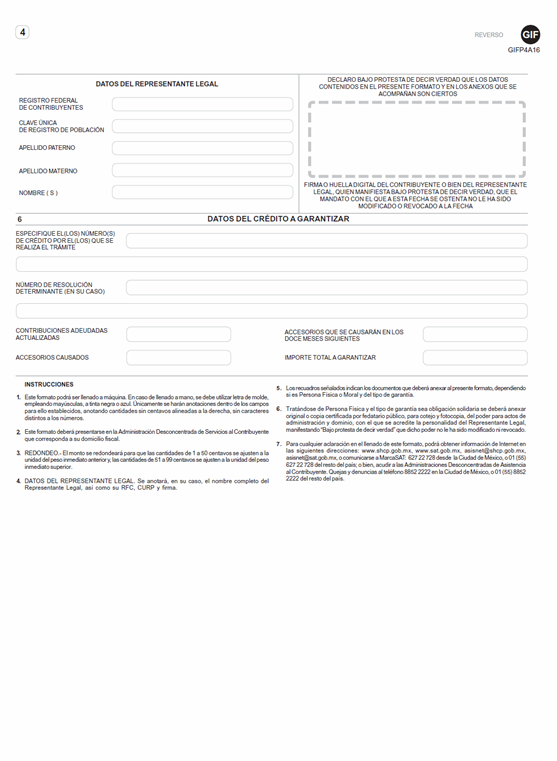 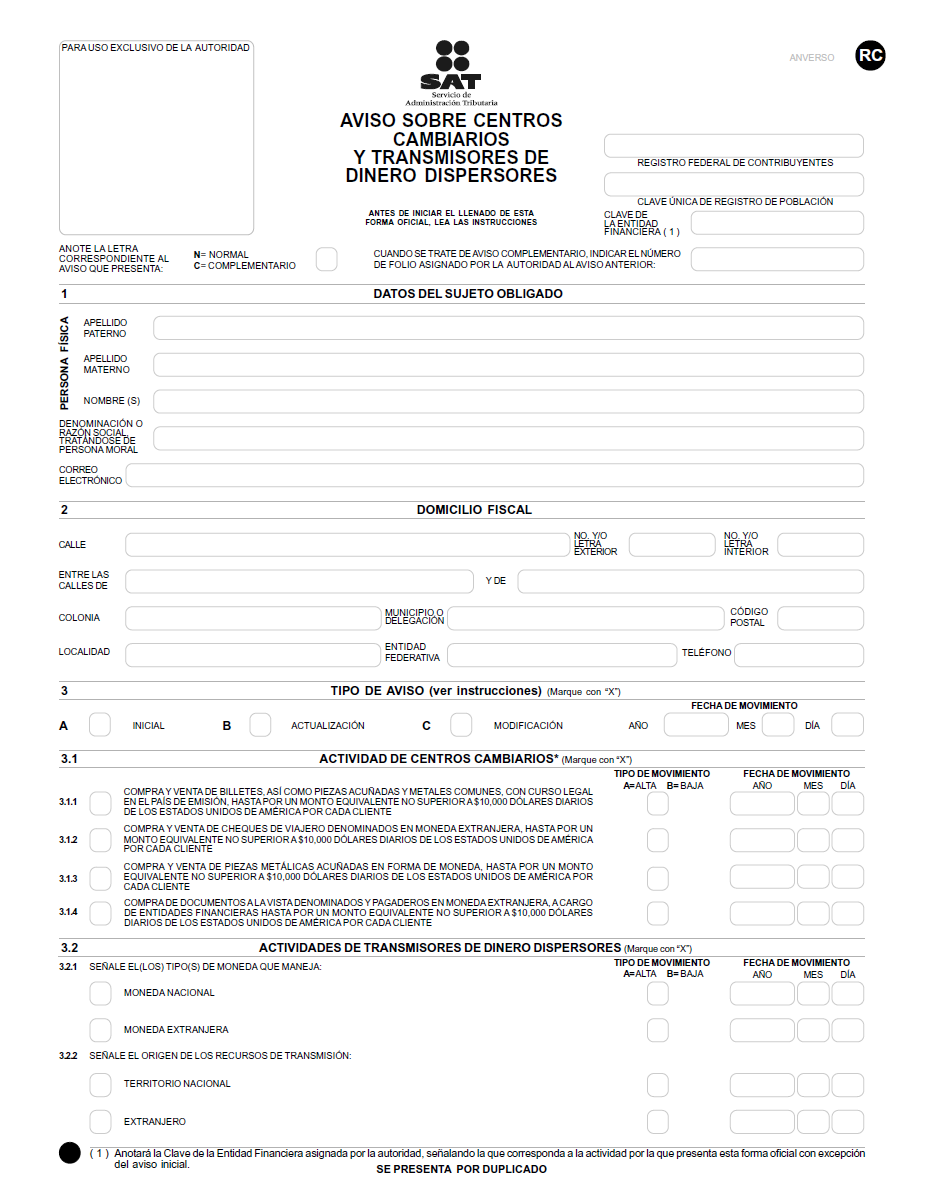 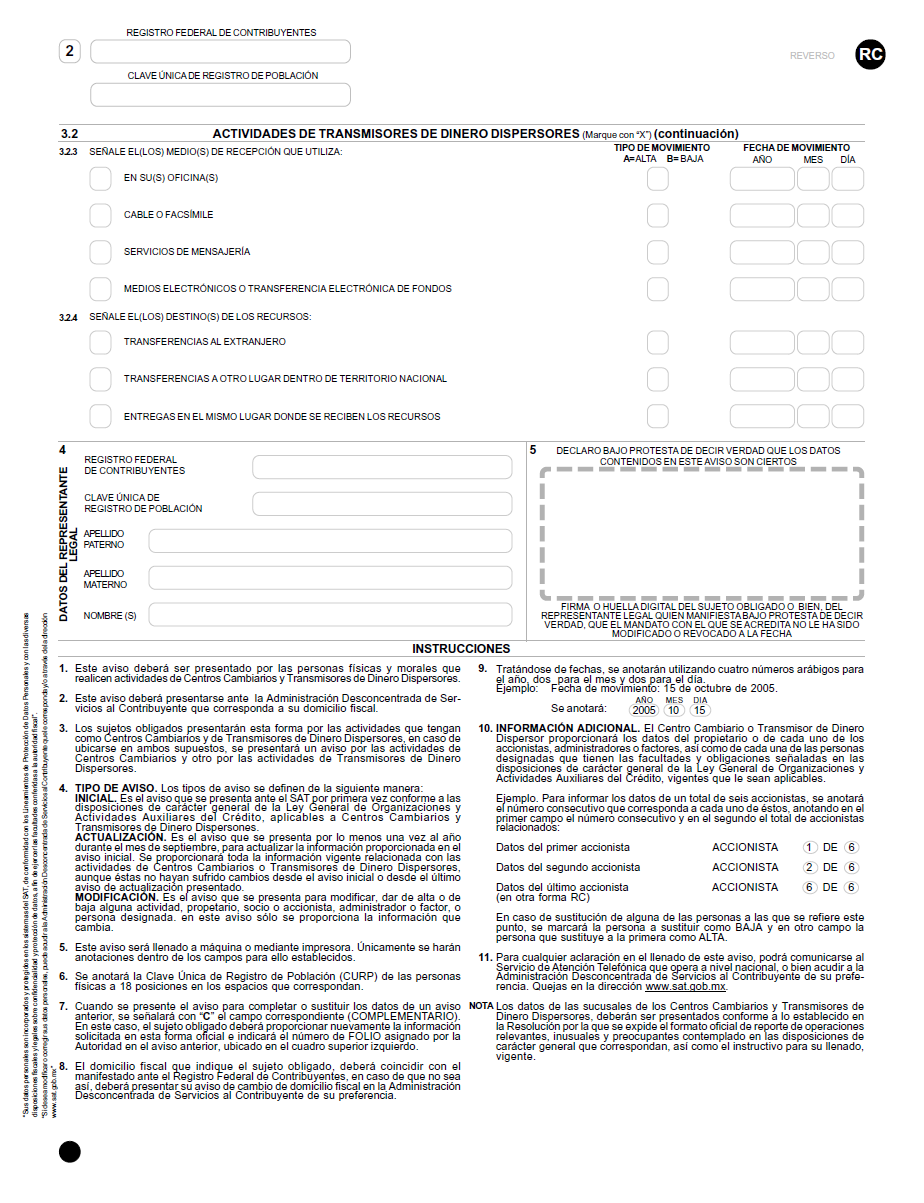 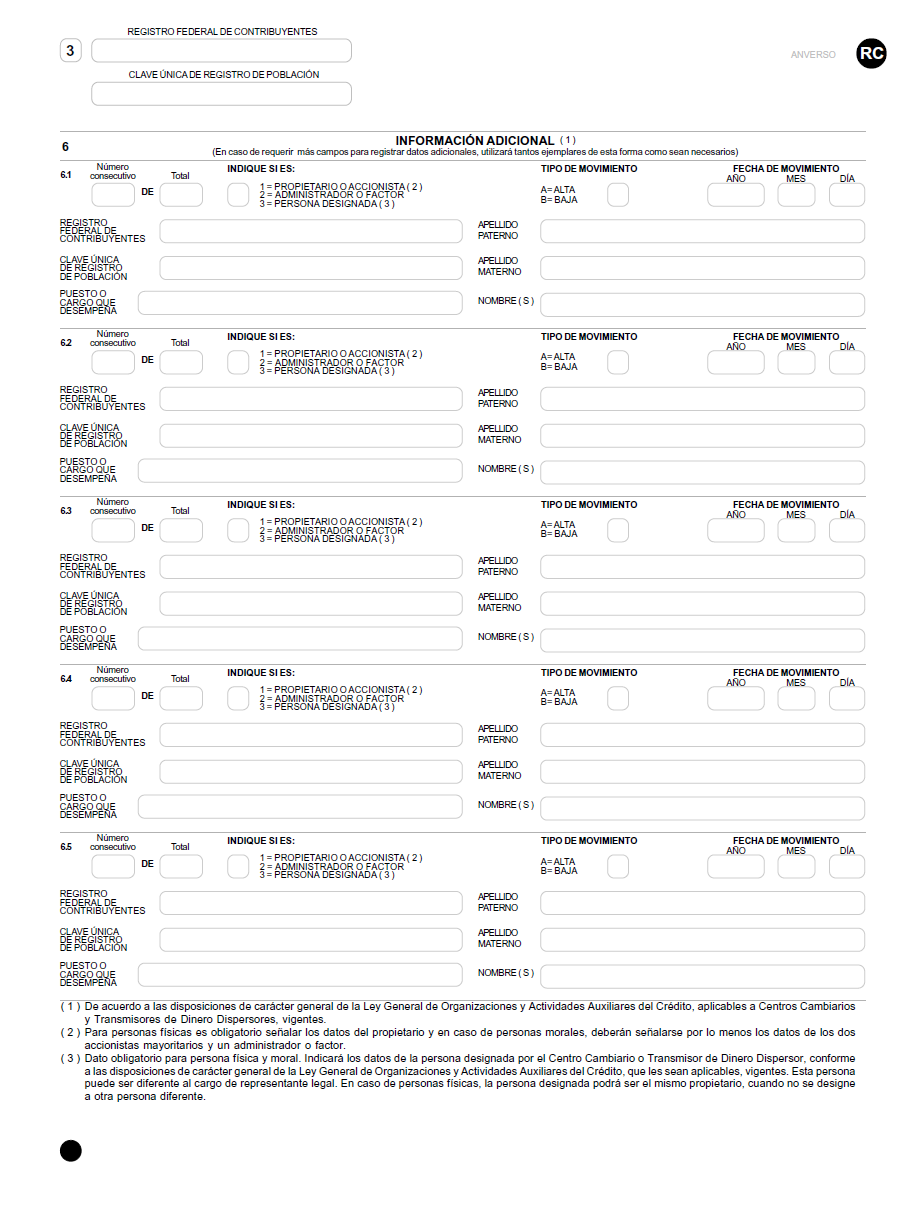 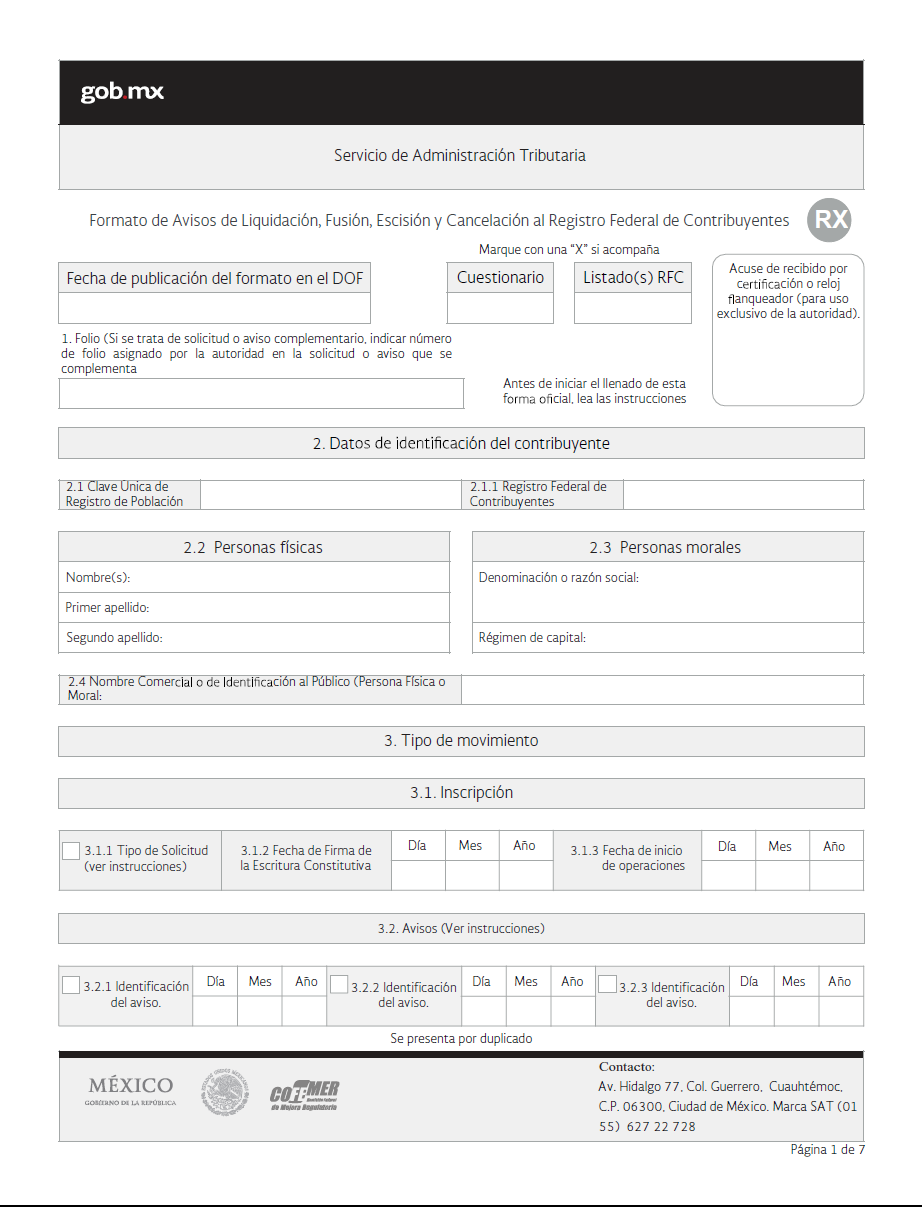 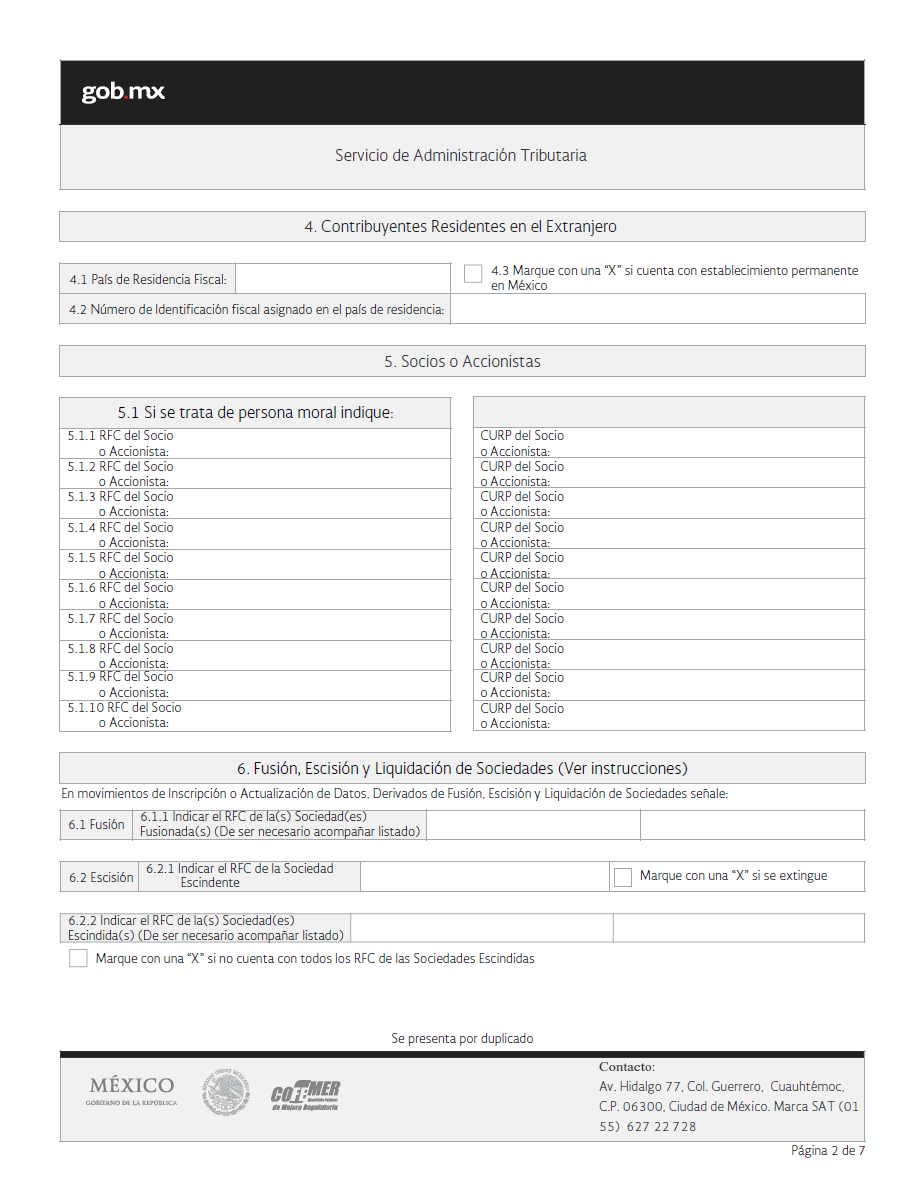 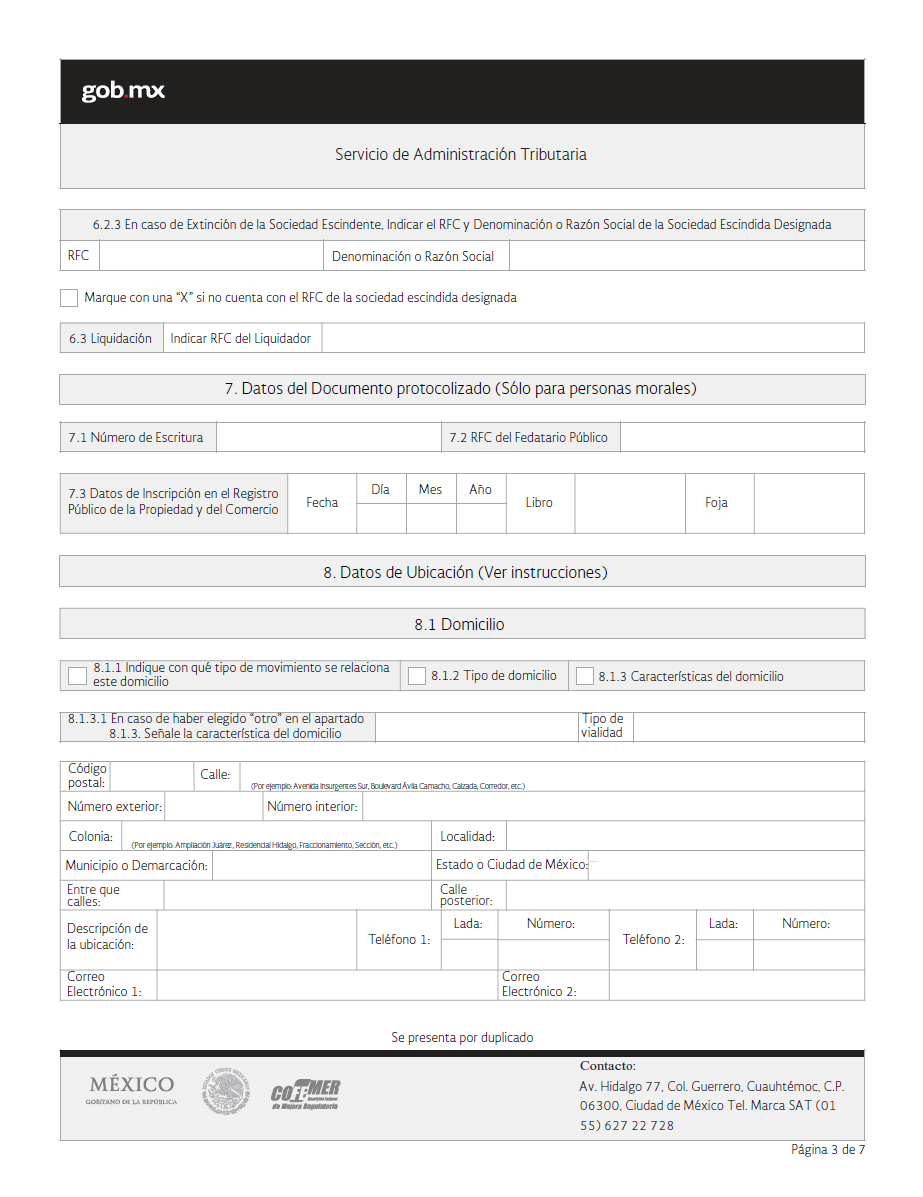 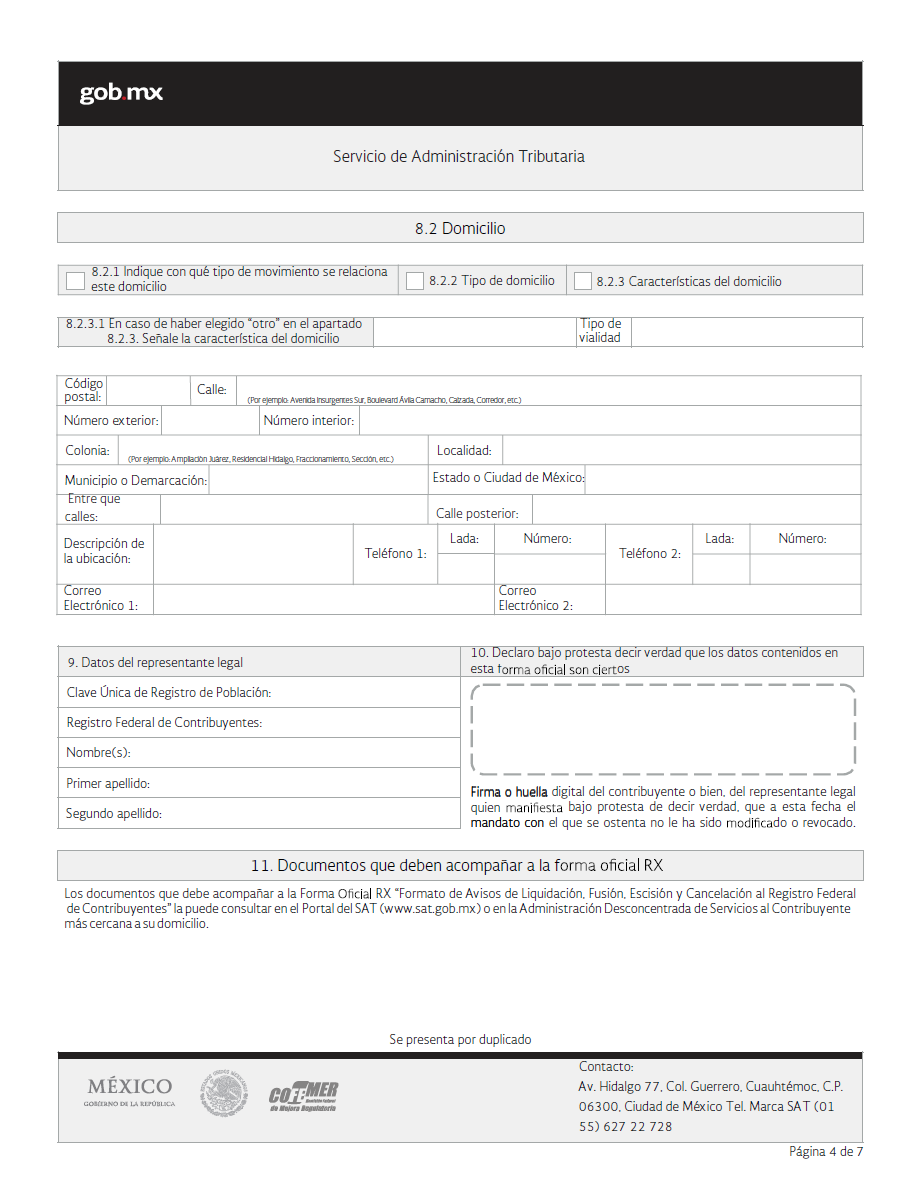 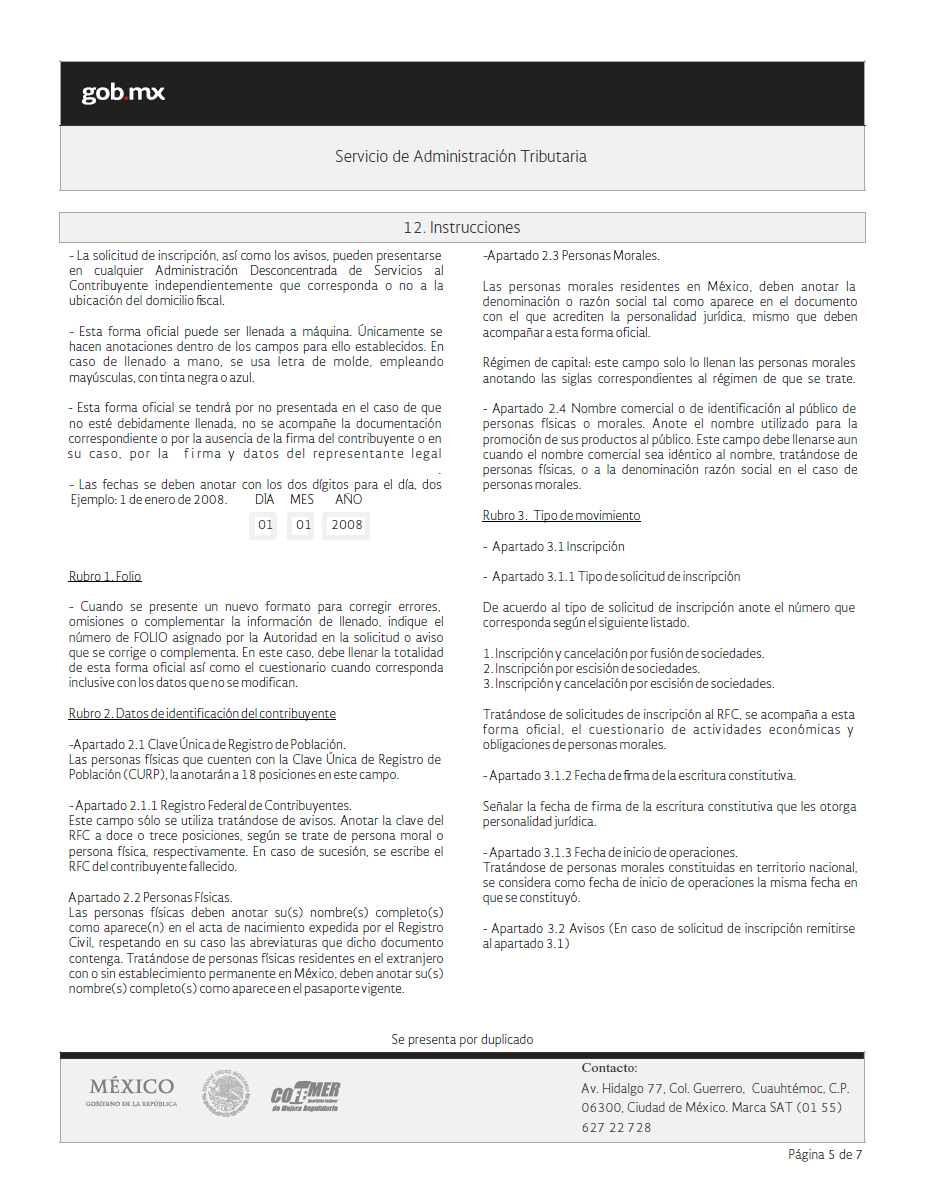 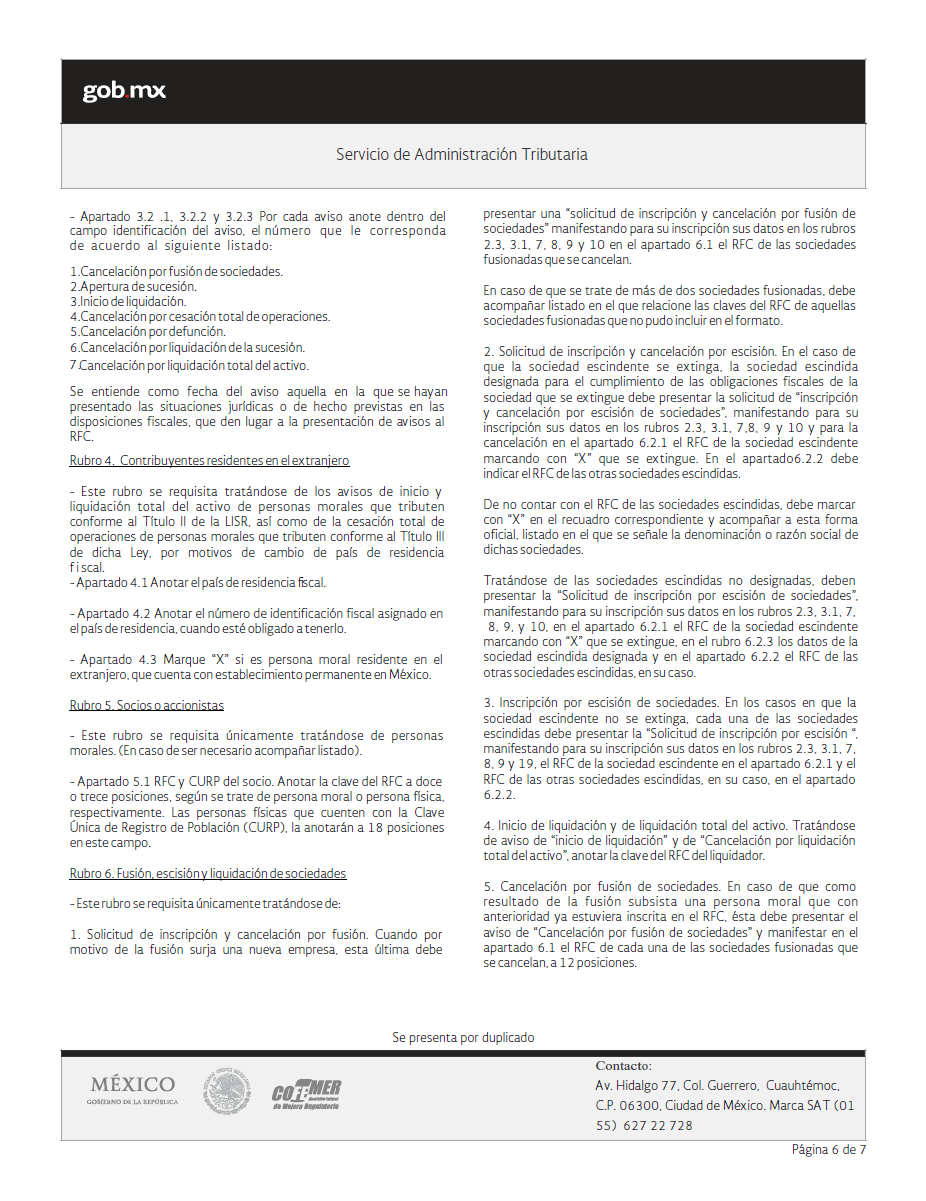 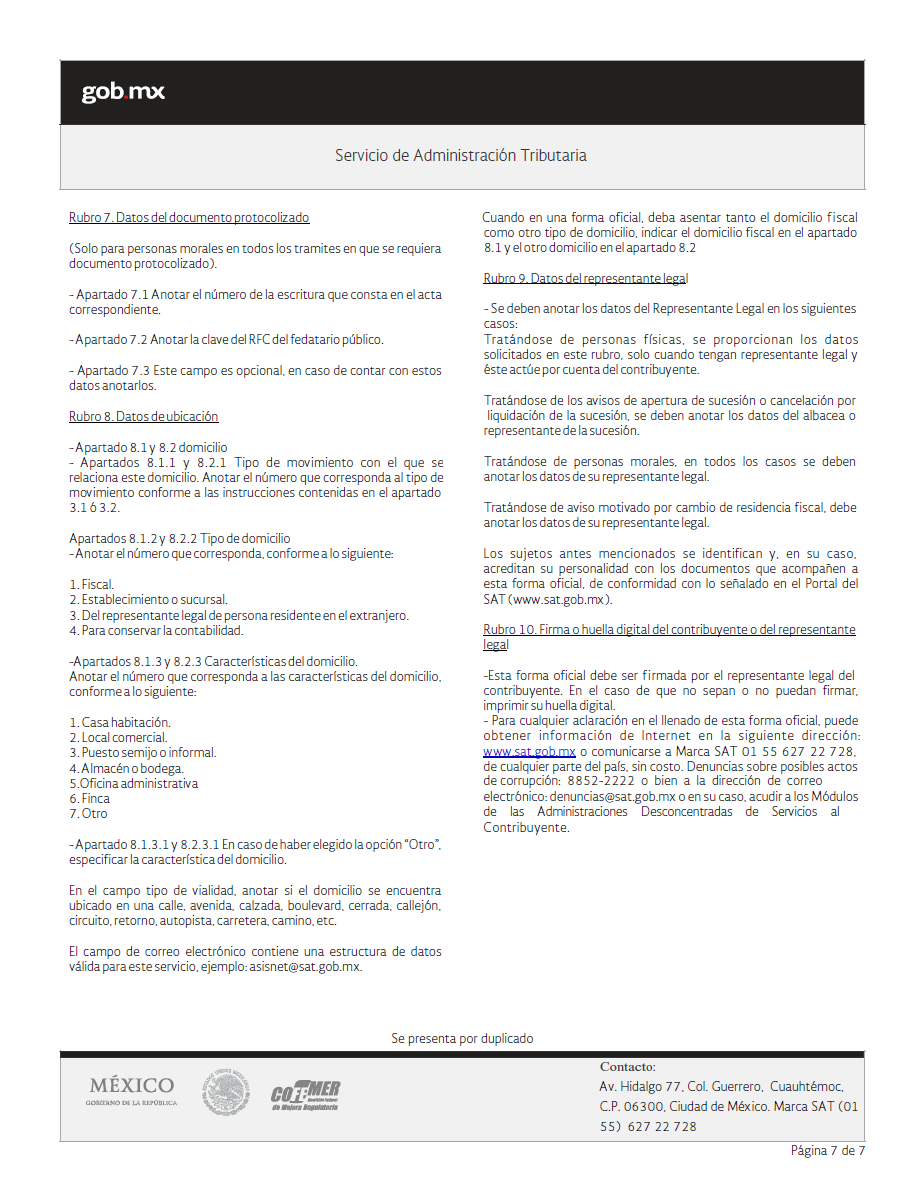 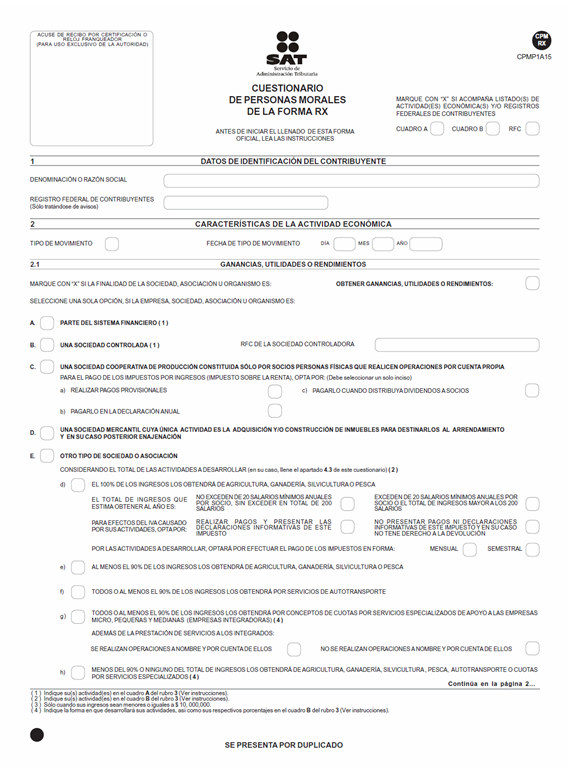 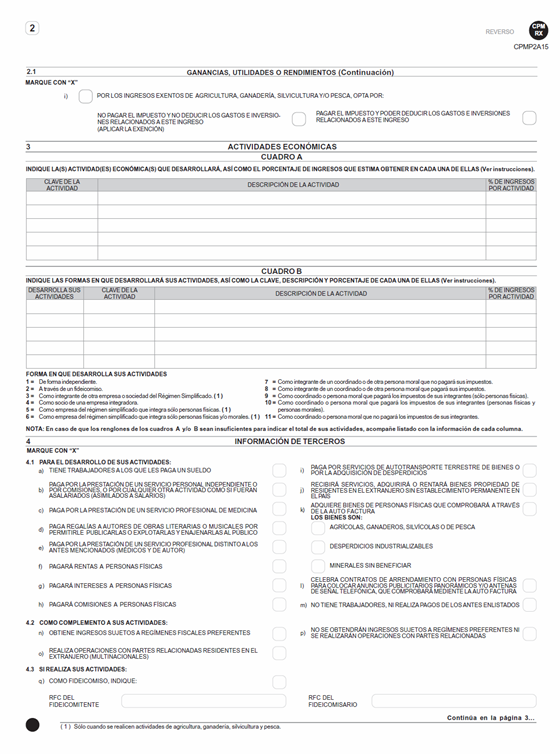 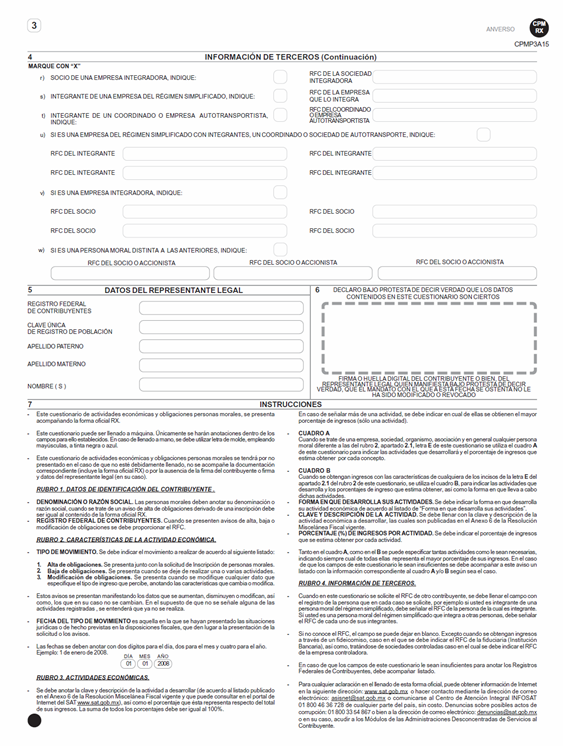 2.	Ley del ISR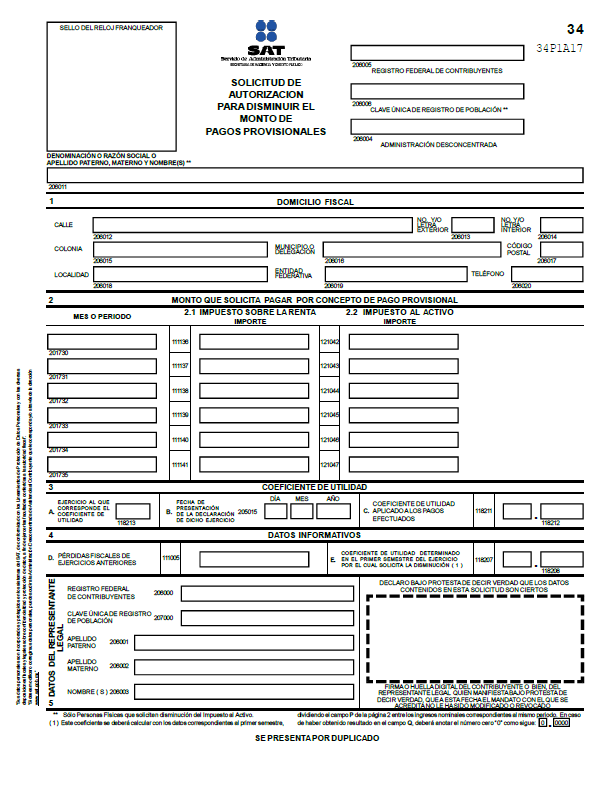 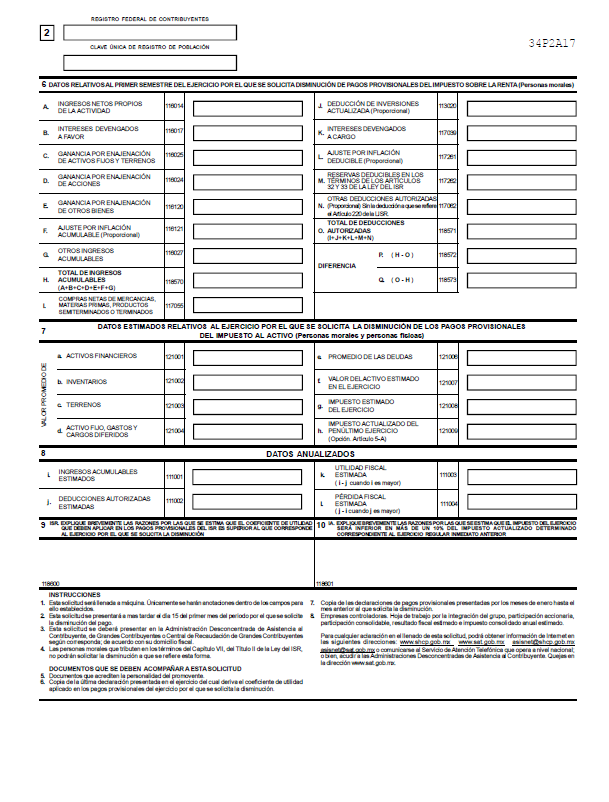 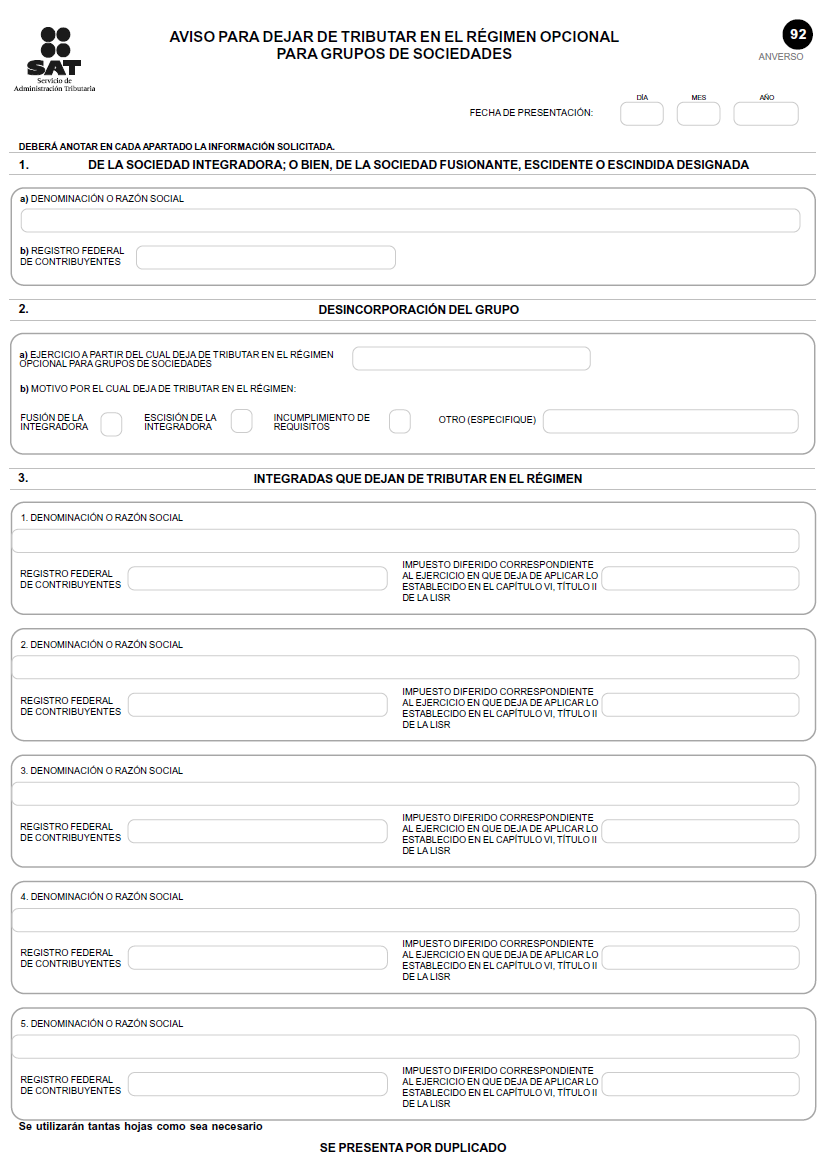 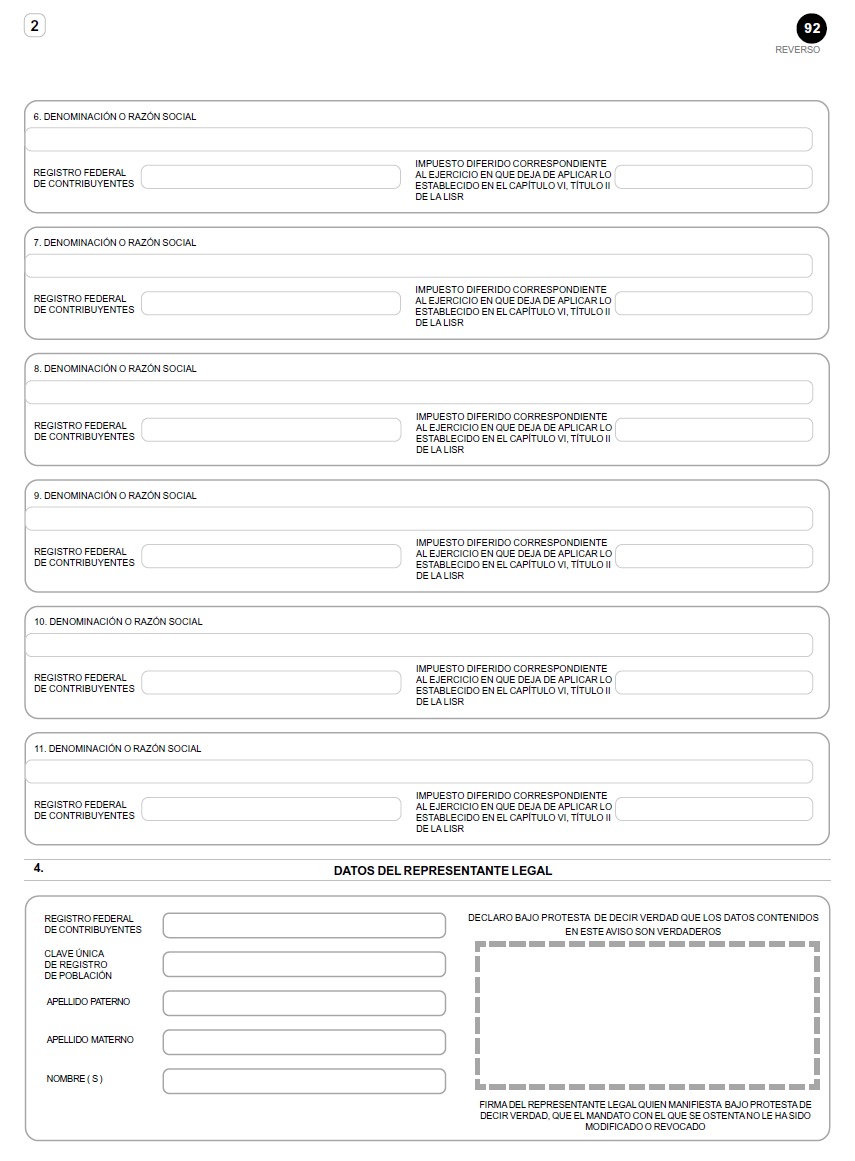 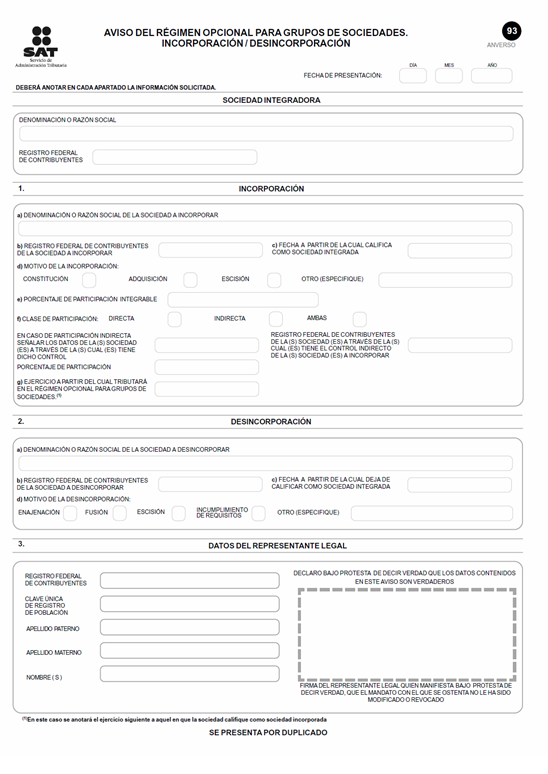 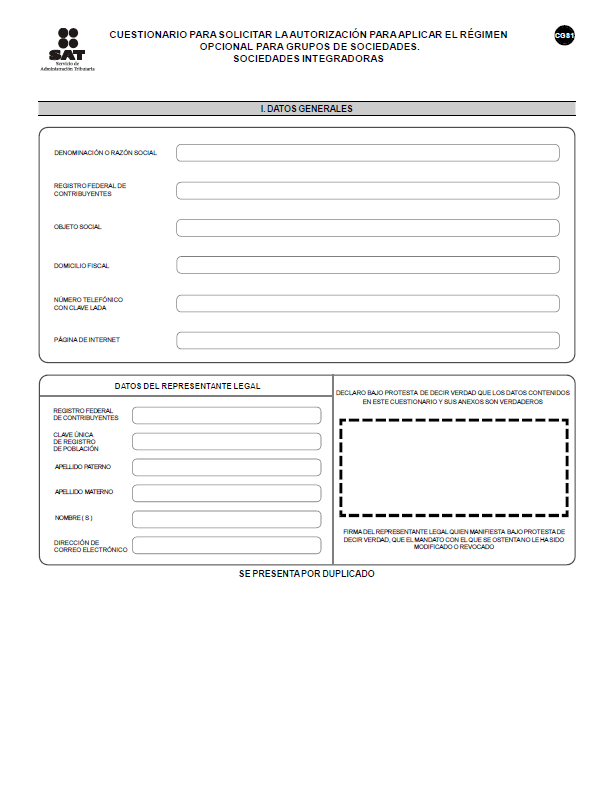 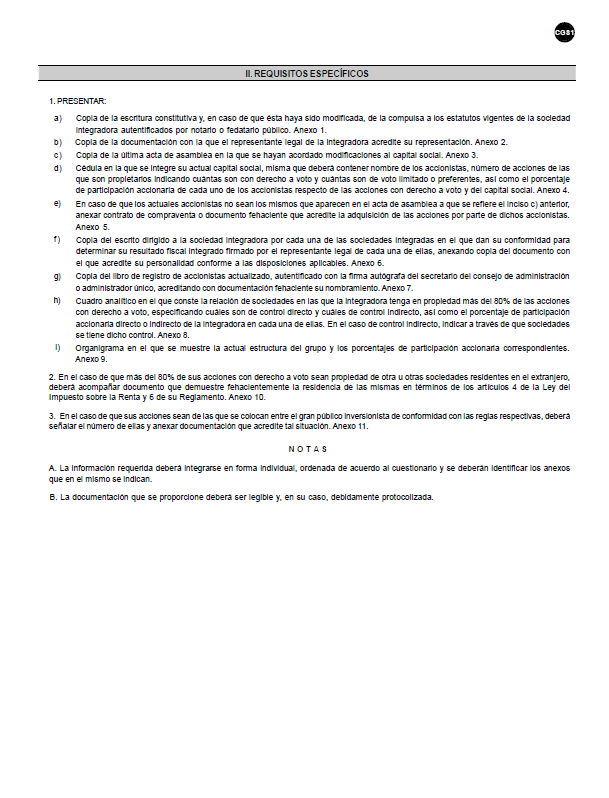 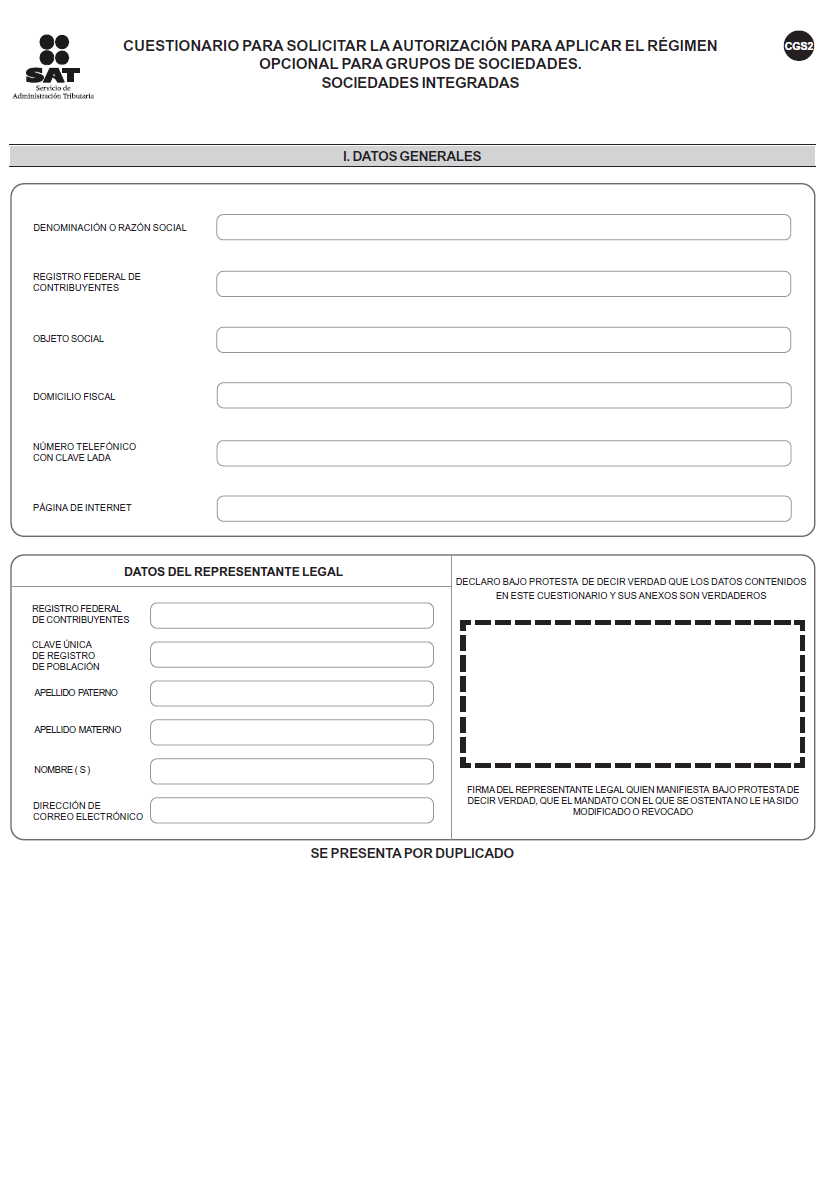 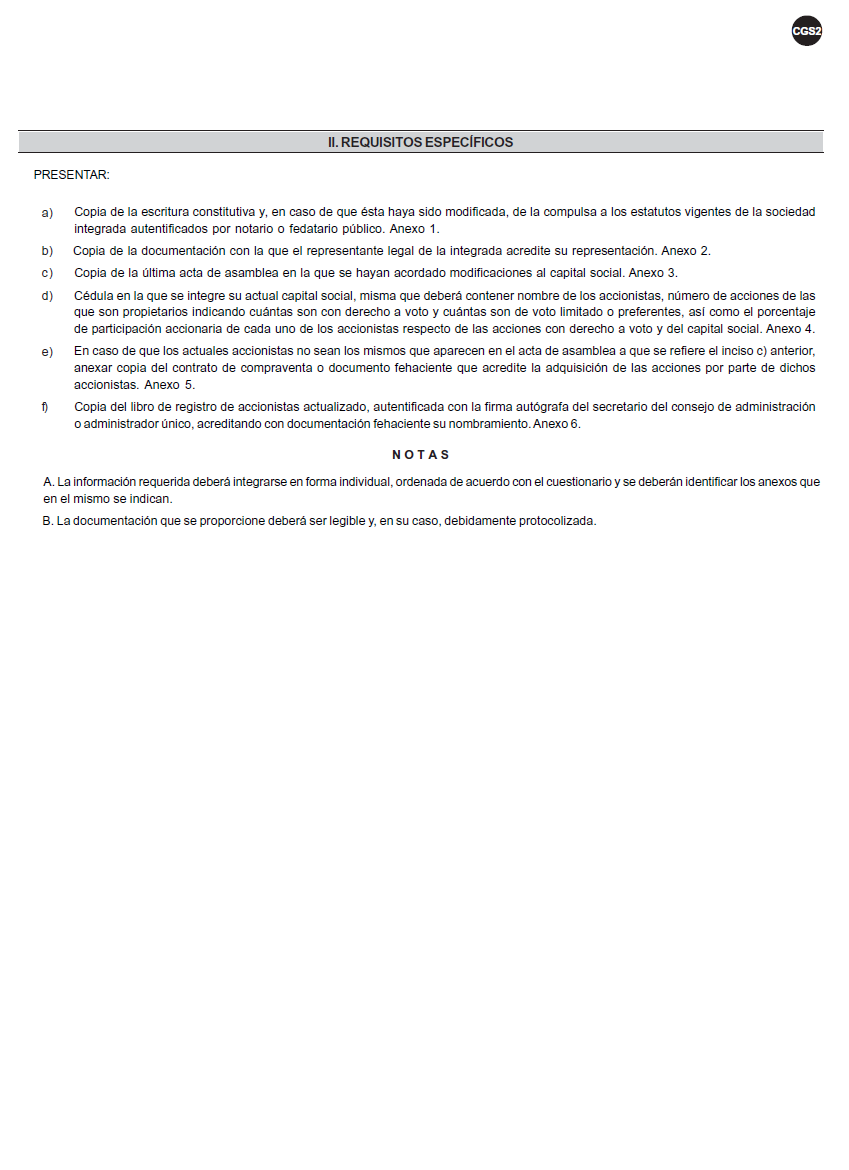 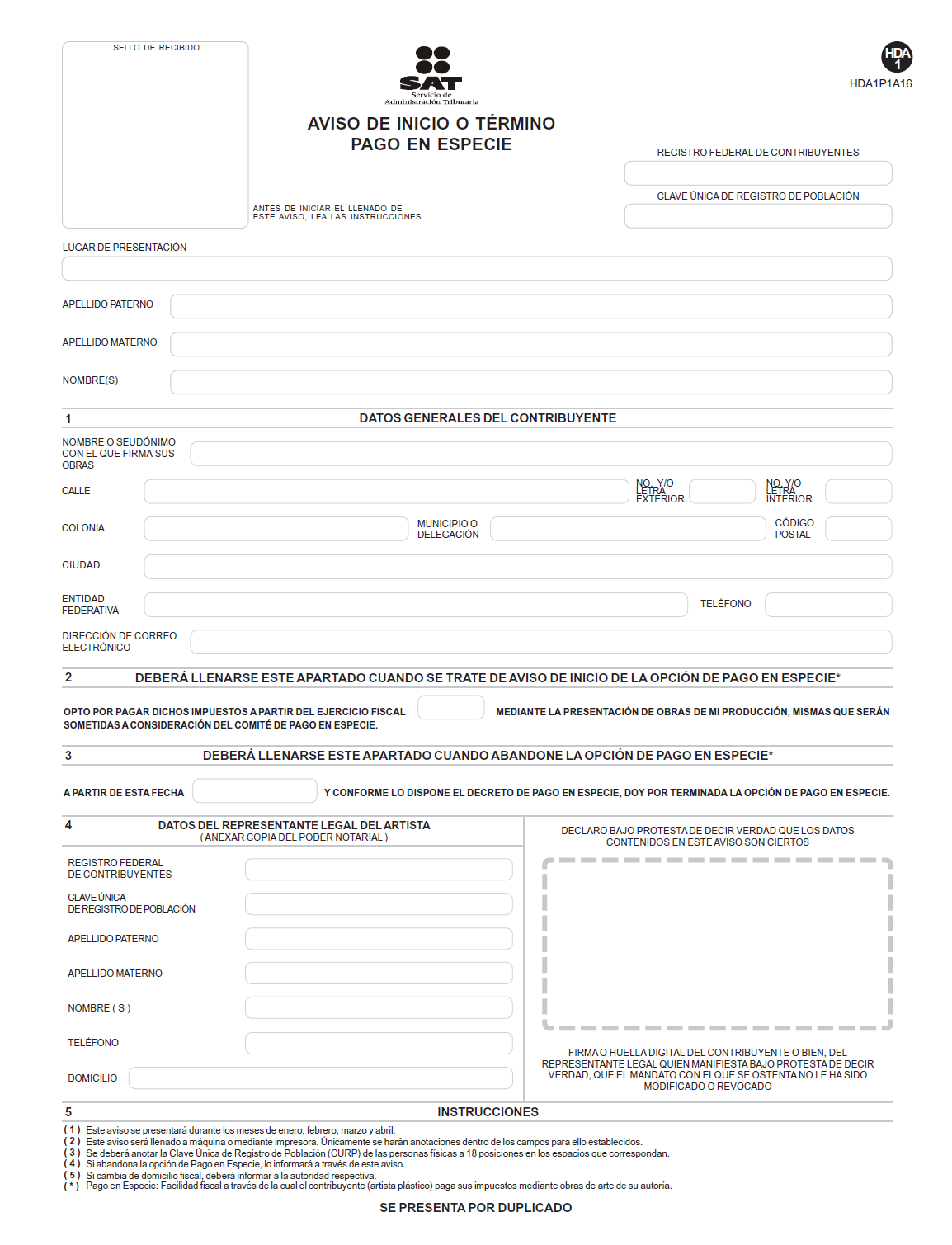 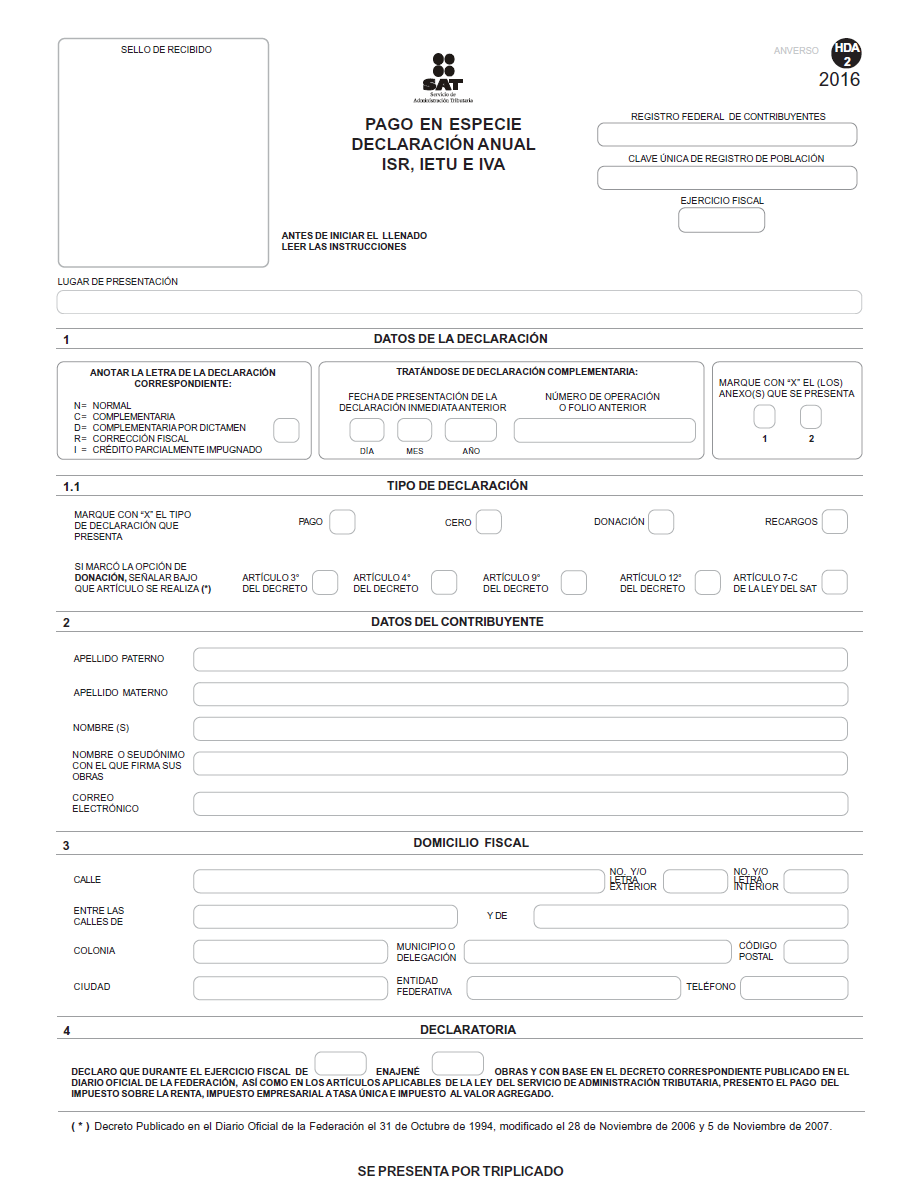 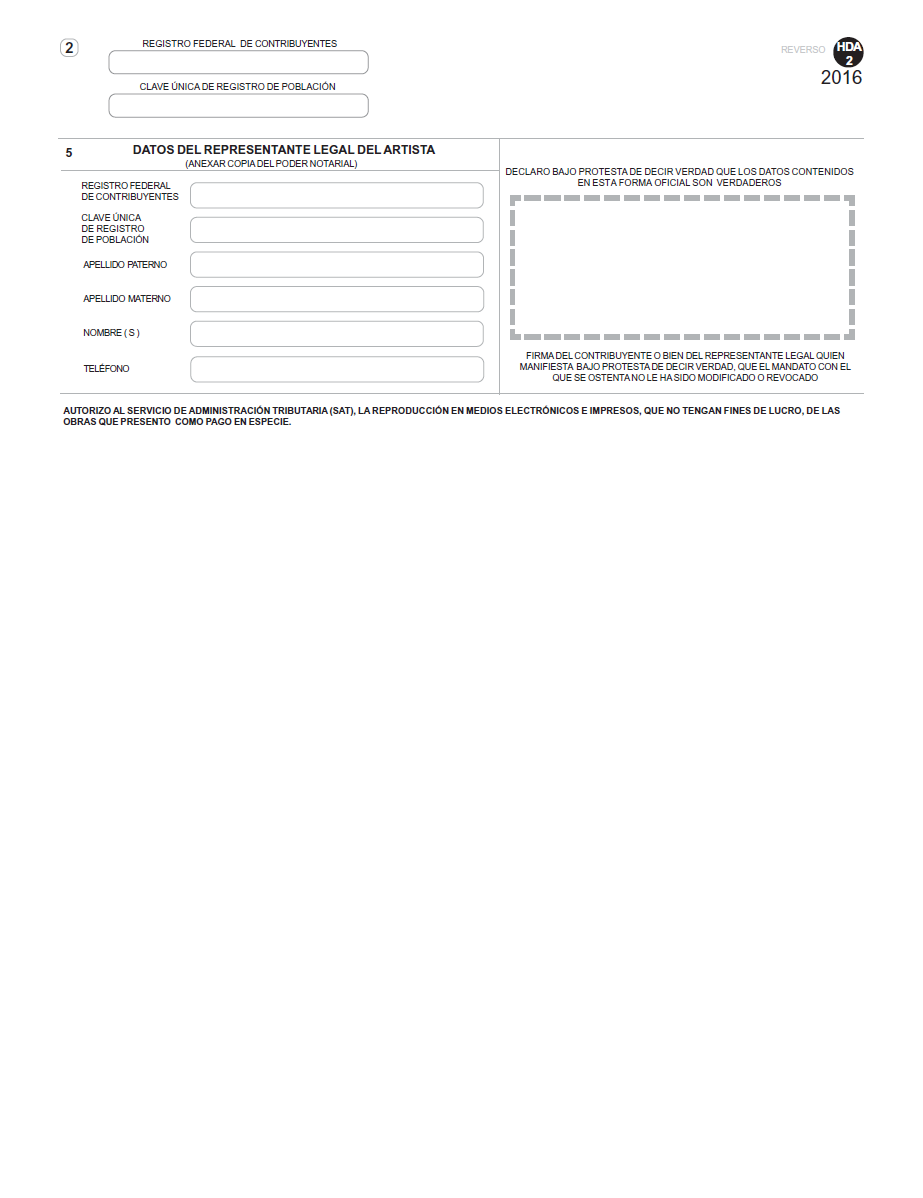 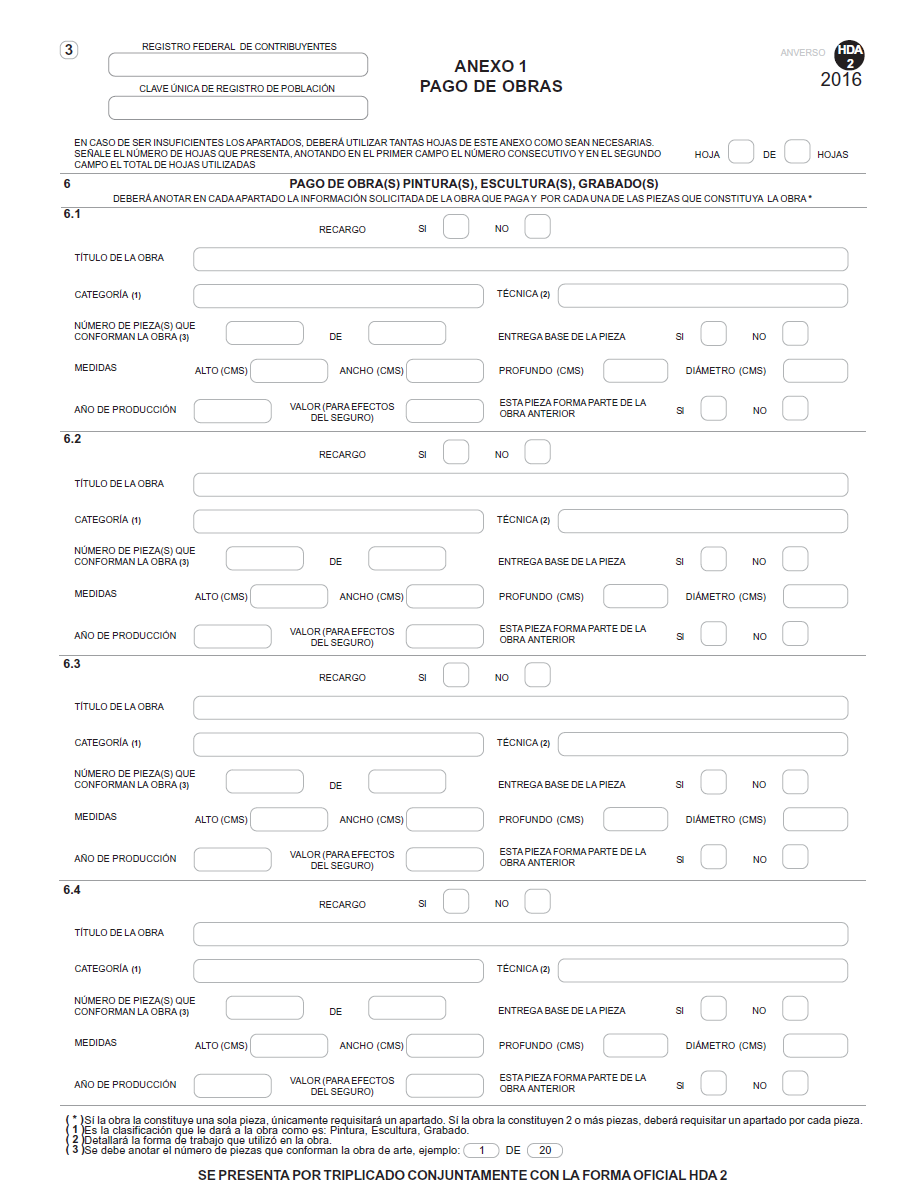 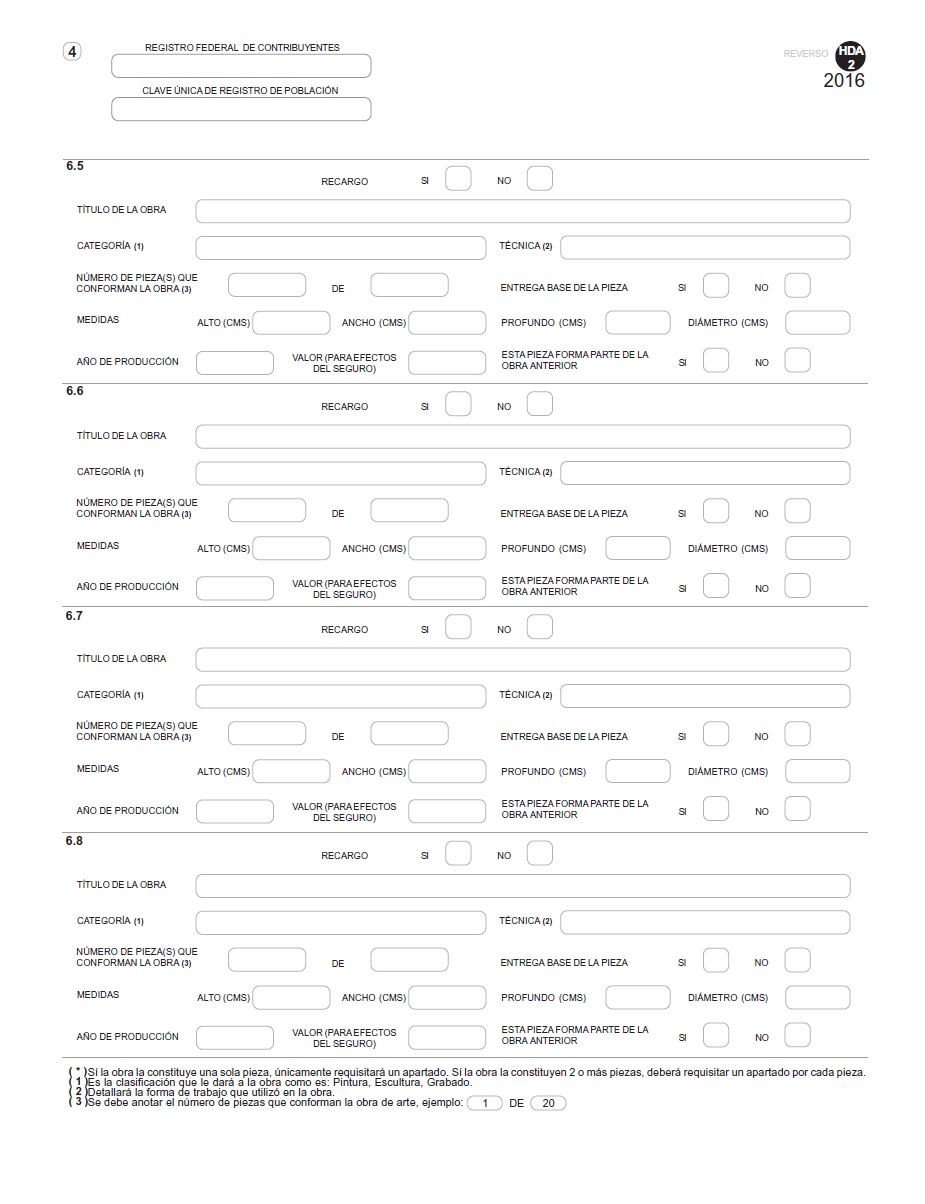 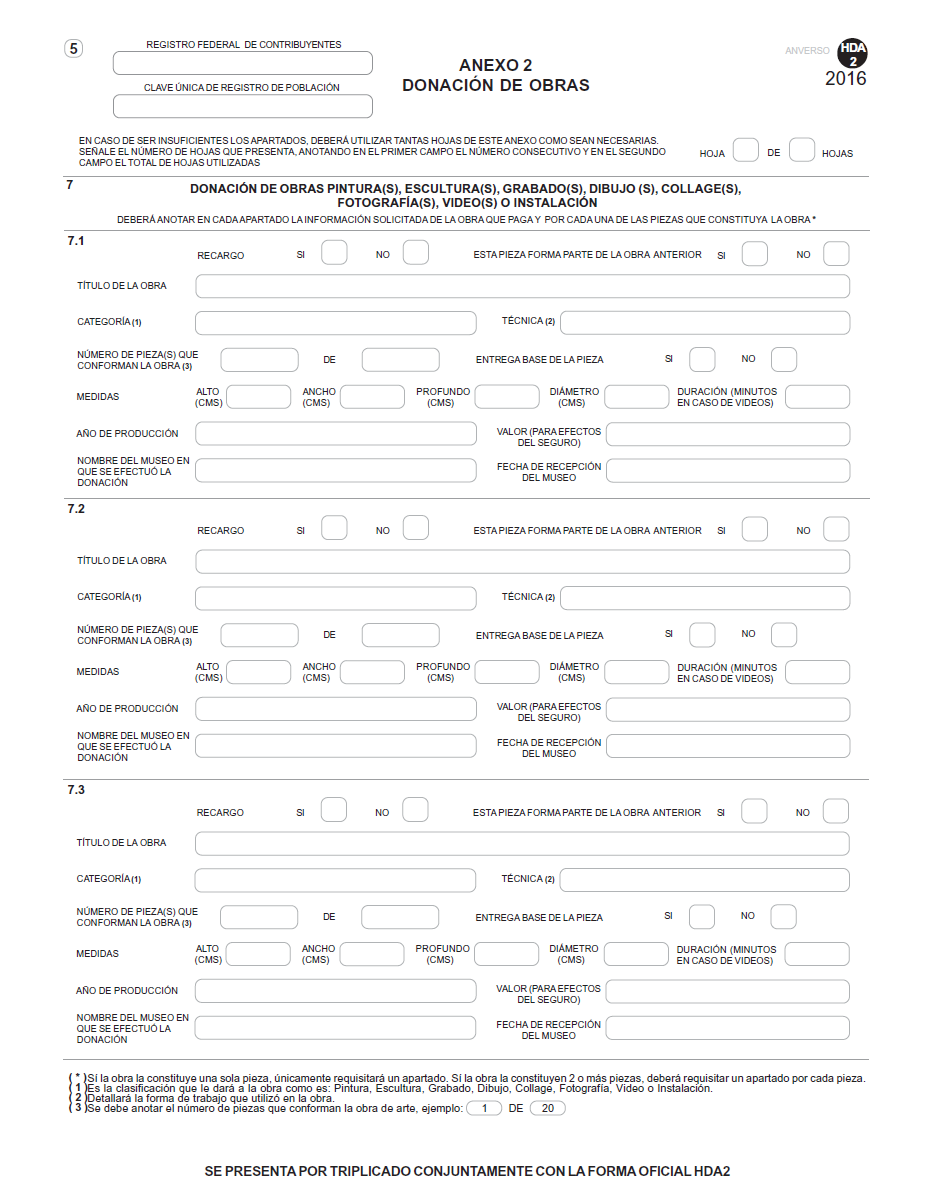 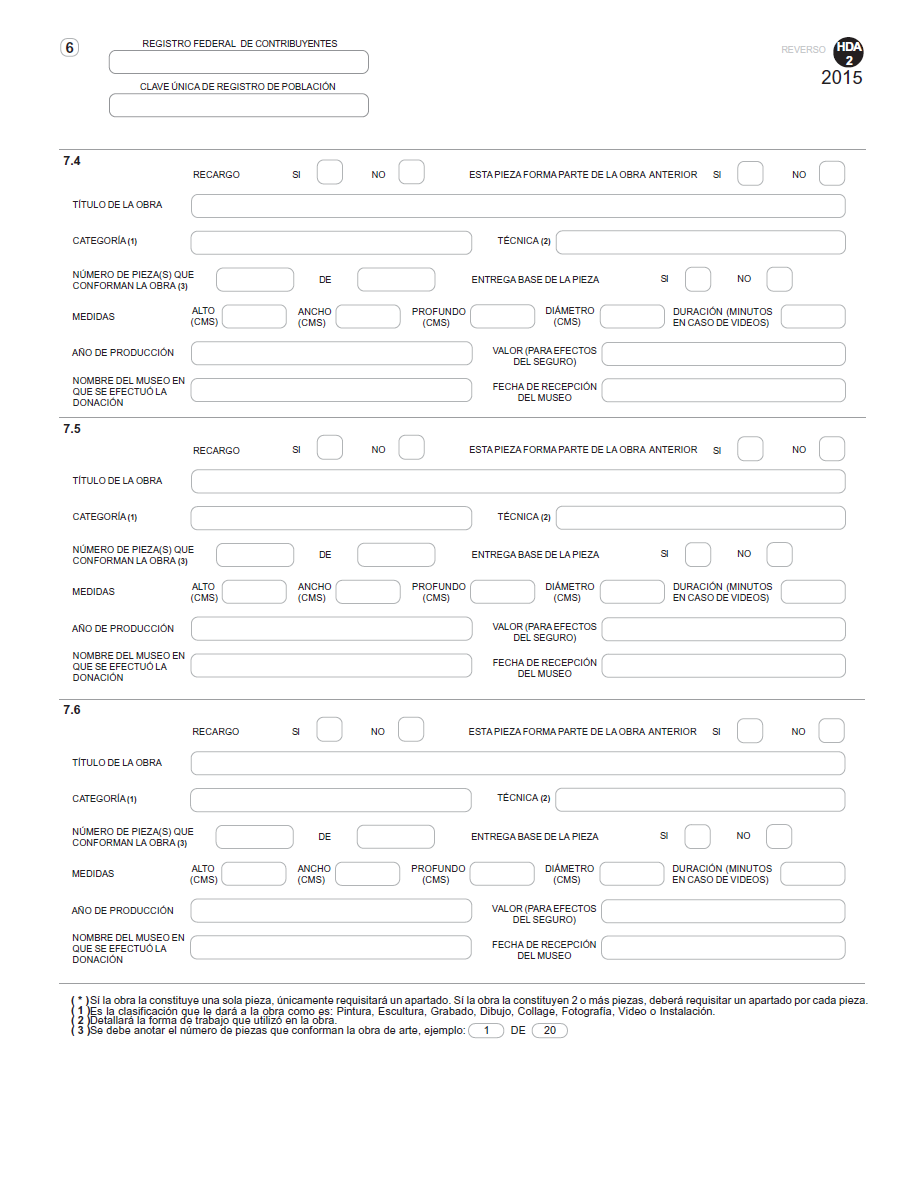 ContenidoA.	Formas oficiales aprobadas.1.	Código2.	Ley del ISR3.	Ley del IEPS4.	Ley Federal del ISAN5.	Ley del IVA6. 	Petróleos Mexicanos y sus Organismos y Subsidiarios7.	Ley de Ingresos sobre HidrocarburosB.	Formatos, cuestionarios, instructivos y catálogos aprobados.1.	Constancia de Situación Fiscal.a)	Personas morales.b)	Personas físicas.1.1.	Cédula de Identificación Fiscal.2.	Modelo de escrito de “Carta de conformidad de los Sorteos”.3.	Cédula de calificación de riesgo.C.	Listados de información que deberán contener las formas oficiales que publiquen las entidades federativas.1.	Declaraciones de pago.A. Formas oficiales aprobadas.1. CódigoNúmeroNombre de la forma oficialMedio de presentaciónMedio de presentaciónImpreso(Número de ejemplares a presentar)Electrónico10-AReporte de lecturas de medidor.Esta forma es de libre impresión.––10-BReporte diario de extracción de materiales.Esta forma es de libre impresión.––39Aviso para presentar dictamen fiscal de enajenación de acciones.21.6 x 34 cms./Oficio.  Impresión negra en fondo blanco.Esta forma es de libre impresión.Cuadruplicado–40Carta de presentación del dictamen fiscal de enajenación de acciones.21.6 x 34 cms./Oficio.  Impresión negra en fondo blanco.Esta forma es de libre impresión.Sextuplicado–Anexo 2 de las formas oficiales 32 y 41Impuesto al activo pagado en ejercicios anteriores.21.6 x 27.9 cms./Carta.Impresión negra en fondo blanco.Esta forma es de libre impresión.Duplicado–Anexo 2-A de las formas oficiales 32 y 41Impuesto al activo por recuperar de ejercicios anteriores. *Programa electrónico www.sat.gob.mx –*Medio magnéticoAnexo 2-A BIS de las formas oficiales 32 y 41Impuesto al activo pagado en ejercicios anteriores por recuperar. *Programa electrónico www.sat.gob.mx –*Medio magnéticoAnexo 3 de las formas oficiales 32 y 41Impuesto al activo pagado en ejercicios anteriores. (Controladoras y Controladas).21.6 x 27.9 cms./Carta.Impresión negra en fondo blanco.Esta forma es de libre impresión.Duplicado–Anexo 4 de la forma oficial 32Crédito diesel.21.6 x 27.9 cms./Carta.Impresión negra en fondo blanco.Esta forma es de libre impresión.Duplicado–Anexo 6 de la forma oficial 41Desglose del IEPS acreditable.21.6 x 27.9 cms./Carta.Impresión negra en fondo blanco.Esta forma es de libre impresión.Duplicado–Anexo 7-A de las formas oficiales 32 y 41Integración del impuesto al valor agregado retenido.*Programa electrónico www.sat.gob.mx–*Medio magnéticoAnexo 7-B de las formas oficiales 32 y 41Comparativo del IVA de líneas aéreas extranjeras.*Programa electrónico www.sat.gob.mx–*Medio magnéticoAnexo 8 de las formas oficiales 32 y 41Determinación del saldo a favor del ISR e IMPAC para el sector financiero, contribuyentes dictaminados y otros grandes contribuyentes.*Programa electrónico www.sat.gob.mx–*Medio magnéticoAnexo 8-A de las formas oficiales 32 y 41Determinación del impuesto acreditable retenido para el sector financiero y otros grandes contribuyentes.*Programa electrónico www.sat.gob.mx–*Medio magnéticoAnexo 8-A BIS de las formas oficiales 32 y 41Determinación del impuesto acreditable retenido.*Programa electrónico www.sat.gob.mx–*Medio magnéticoAnexo 8-B de las formas oficiales 32 y 41Determinación de la amortización de pérdidas fiscales de ejercicios anteriores.*Programa electrónico www.sat.gob.mx–*Medio magnéticoAnexo 8-C de las formas oficiales 32 y 41Integración de estímulos fiscales aplicados.*Programa electrónico www.sat.gob.mx–*Medio magnéticoAnexo 9 de las formas oficiales 32 y 41Determinación del saldo a favor del ISR e IMPAC empresas controladas.*Programa electrónico www.sat.gob.mx–*Medio magnéticoAnexo 9 BIS de las formas oficiales 32 y 41Determinación del saldo a favor del ISR empresas controladas.*Programa electrónico www.sat.gob.mx–*Medio magnéticoAnexo 9-A de las formas oficiales 32 y 41Determinación del impuesto acreditable retenido controladas.*Programa electrónico www.sat.gob.mx–*Medio magnéticoAnexo 9-B de las formas oficiales 32 y 41Determinación de la amortización de pérdidas fiscales de ejercicios anteriores. Controladas.*Programa electrónico www.sat.gob.mx–*Medio magnéticoAnexo 9-C de las formas oficiales 32 y 41Integración de estímulos fiscales aplicados. Controladas.*Programa electrónico www.sat.gob.mx–*Medio magnéticoAnexo 10 de las formas oficiales 32 y 41Determinación del saldo a favor del ISR y/o IMPAC consolidación.  *Programa electrónico www.sat.gob.mx–*Medio magnéticoAnexo 10 BIS de las formas oficiales 32 y 41Determinación del saldo a favor del ISR consolidado.*Programa electrónico www.sat.gob.mx–*Medio magnéticoAnexo 10-A de las formas oficiales 32 y 41Determinación de la amortización de pérdidas fiscales anteriores a la consolidación.*Programa electrónico www.sat.gob.mx–*Medio magnéticoAnexo 10-B de las formas oficiales 32 y 41Determinación de la amortización de pérdidas fiscales consolidadas de ejercicios anteriores.*Programa electrónico www.sat.gob.mx–*Medio magnéticoAnexo 10-C de las formas oficiales 32 y 41Determinación del saldo a favor del ISR consolidado.  *Programa electrónico www.sat.gob.mx–*Medio magnéticoAnexo 10-D de las formas oficiales 32 y 41Determinación del saldo a favor del ISR y/o IMPAC. Impuestos retenidos consolidación.  *Programa electrónico www.sat.gob.mx–*Medio magnéticoAnexo 10-E de las formas oficiales 32 y 41Determinación del valor del activo consolidado.  *Programa electrónico www.sat.gob.mx–*Medio magnéticoAnexo 10-F de las formas oficiales 32 y 41Integración de estímulos fiscales aplicados. Consolidación.*Programa electrónico www.sat.gob.mx–*Medio magnéticoAnexo 11 de las formas oficiales 32 y 41Determinación del IDE sujeto a devolución de contribuyentes que no consolidan.*Programa electrónico www.sat.gob.mx–*Medio magnéticoAnexo 11-A de las formas oficiales 32 y 41Integración del IDE de los contribuyentes que no consolidan.*Programa electrónico www.sat.gob.mx–*Medio magnéticoAnexo 12 de las formas oficiales 32 y 41Determinación de la diferencia a devolver del IDE en sociedad controlada.*Programa electrónico www.sat.gob.mx–*Medio magnéticoAnexo 12-A de las formas oficiales 32 y 41Integración del IDE de sociedad controlada.*Programa electrónico www.sat.gob.mx–*Medio magnéticoAnexo 13 de las formas oficiales 32 y 41Determinación de la diferencia a devolver del IDE en sociedad controladora.*Programa electrónico www.sat.gob.mx–*Medio magnéticoAnexo 13-A de las formas oficiales 32 y 41Integración del IDE de sociedad controladora.*Programa electrónico www.sat.gob.mx–*Medio magnéticoAnexo 14-A de las formas oficiales 32 y 41Determinación de los pagos provisionales acreditables del IETU.*Programa electrónico www.sat.gob.mx–*Medio magnético61Manifestación del prestatario para la aplicación del estímulo fiscal del IVA por la prestación de servicios parciales de construcción de inmuebles destinados a casa habitación.*Programa electrónico www.sat.gob.mx–*Internet76Declaración informativa de operaciones relevantes.*Programa electrónico www.sat.gob.mx–*Internet96Relación de socios, accionistas o asociados residentes en el extranjero.*Programa electrónico www.sat.gob.mx–*InternetISSIF(32H-CFF)Información sobre situación fiscal.*Programa electrónico www.sat.gob.mx–*InternetAnexo 1 de la ISSIF(32H-CFF)Personas morales en general.*Programa electrónico www.sat.gob.mx–*InternetAnexo 2 de la ISSIF(32H-CFF)Instituciones de crédito.*Programa electrónico www.sat.gob.mx–*InternetAnexo 3 de la ISSIF(32H-CFF)Grupos financieros.*Programa electrónico www.sat.gob.mx–*InternetAnexo 4 de la ISSIF(32H-CFF)Intermediarios financieros no bancarios.*Programa electrónico www.sat.gob.mx–*InternetAnexo 5 de la ISSIF(32H-CFF)Casas de bolsa.*Programa electrónico www.sat.gob.mx–*InternetAnexo 6 de la ISSIF(32H-CFF)Casas de cambio.*Programa electrónico www.sat.gob.mx–*InternetAnexo 7 de la ISSIF(32H-CFF)Instituciones de seguro y fianzas.*Programa electrónico www.sat.gob.mx–*InternetAnexo 8 de la ISSIF(32H-CFF)Fondos de inversión.*Programa electrónico www.sat.gob.mx–*InternetAnexo 9 de la ISSIF(32H-CFF)Sociedades integradoras e integradas.*Programa electrónico www.sat.gob.mx–*InternetAnexo 10 de laISSIF(32H-CFF)Establecimientos permanentes.*Programa electrónico www.sat.gob.mx–*InternetAnexo 11  de la ISSIF  (32H-CFF)Régimen de los Coordinados.*Programa electrónico www.sat.gob.mx–*InternetAnexo 12  de la ISSIF  (32H-CFF)Régimen de Actividades Agrícolas, Ganaderas, Silvícolas y Pesqueras.*Programa electrónico www.sat.gob.mx–*InternetDPDIFDeclaración Provisional o Definitiva de Impuestos Federales.*Programa electrónico www.sat.gob.mx–*Internete5cincoPago de derechos, productos y aprovechamientos.*Programa electrónico www.sat.gob.mx–*InternetFCF Formato para pago de contribuciones federales.*Programa electrónico www.sat.gob.mx–*InternetFESolicitud de certificado de e.firma.21.6 x 27.9 cms./Carta. Impresión negra en fondo blanco.Esta forma es de libre impresión.Duplicado–FEFInformación de fideicomisos del sector financiero.*Programa electrónico www.sat.gob.mx–Medio magnético (disco compacto)GIFFormato de garantía del interés fiscal.21.6 x 27.9 cms./Carta. Impresión negra en fondo blanco.Esta forma es de libre impresión.Duplicado–RCAviso sobre centros cambiarios y  transmisores de dinero dispersores.21.6 x 27.9 cms./Carta.  Impresión negra en fondo blanco.Esta forma es de libre impresión.Duplicado–RUFormato único de solicitud de inscripción y avisos al Registro Federal de Contribuyentes.*Programa electrónico www.sat.gob.mx–*InternetRXFormato de avisos de liquidación, fusión, escisión y cancelación al Registro Federal de Contribuyentes.21.6 x 27.9 cms./Carta.Impresión negra en fondo blanco.Esta forma es de libre impresión.Duplicado–2. Ley ISR2. Ley ISR2. Ley ISR2. Ley ISR2. Ley ISRNúmeroNombre de la forma oficialMedio de presentaciónMedio de presentaciónImpreso(Número de ejemplares a presentar)ElectrónicoDAPMGDeclaración anual de personas morales.Régimen general*Programa electrónico www.sat.gob.mx–*Internet18(PM Flujo de Efectivo)Declaración anual. Personas morales. Opción de acumulación de ingresos.*Programa electrónico www.sat.gob.mx–*Internet19Declaración anual.Personas morales. Consolidación. *Programa electrónico www.sat.gob.mx–*Internet19-ADeclaración anual.ISR diferido en consolidación fiscal.*Programa electrónico www.sat.gob.mx–*Internet20Declaración anual. Personas morales del régimen simplificado. *Programa electrónico www.sat.gob.mx–*Internet21Declaración anual. Personas morales con fines no lucrativos. *Programa electrónico www.sat.gob.mx–*Internet23Declaración anual.Personas morales del régimen opcional para grupos de sociedades. Integradas e integradoras.*Programa electrónico www.sat.gob.mx–*Internet24Declaración anual.Personas morales del régimen de los coordinados.*Programa electrónico www.sat.gob.mx–*Internet25Declaración anual.Personas morales del régimen de actividades agrícolas, ganaderas, silvícolas y pesqueras.*Programa electrónico www.sat.gob.mx–*InternetDIMDeclaración informativa múltiple (DIM).*Programa electrónico www.sat.gob.mx–*Internetomedio  magnéticoAnexo 1 de la DIMInformación anual de sueldos, salarios, conceptos asimilados, crédito al salario y subsidio para el empleo. (Incluye ingresos por acciones).*Programa electrónico www.sat.gob.mx–*Internetomedio  magnéticoAnexo 2 de la DIMInformación sobre pagos y retenciones del ISR, IVA e IEPS.*Programa electrónico www.sat.gob.mx–*Internetomedio  magnéticoAnexo 4 de la DIMInformación sobre residentes en el extranjero.*Programa electrónico www.sat.gob.mx–*Internetomedio  magnéticoAnexo 9 de la DIMInformación de operaciones con partes relacionadas residentes en el extranjero.*Programa electrónico www.sat.gob.mx–*Internetomedio  magnéticoAnexo 10 de la DIMOperaciones efectuadas a través de fideicomisos.*Programa electrónico www.sat.gob.mx–*Internetomedio  magnético34Solicitud de autorización para disminuir el monto  de pagos provisionales.21.6 x 27.9 cms./Carta.  Impresión negra en fondo blanco.Esta forma es de libre impresión.Duplicado–35Declaración Informativa por contraprestaciones o donativos recibidos superiores a 100,000.00 pesos.*Programa electrónico www.sat.gob.mx–*Internet 52Declaración informativa de empresas manufactureras, maquiladoras y de servicios de exportación (DIEMSE).*Programa electrónico www.sat.gob.mx	–*Internet 56Aviso de la determinación del derecho extraordinario sobre minería.*Programa electrónico www.sat.gob.mx–*Internet63Declaración informativa de los regímenes fiscales preferentes.*Programa electrónico www.sat.gob.mx–*Internet80Información de los préstamos con partes relacionadas de las sociedades cooperativas de producción.*Programa electrónico www.sat.gob.mx–*Internet86-AInformación de préstamos, aportaciones para futuros aumentos de capital o aumentos de capital recibidos en efectivo.*Programa electrónico www.sat.gob.mx–*Internet92Aviso para dejar de tributar en el régimen opcional para grupos de sociedades.21.6 x 27.9 cms./Carta.Impresión negra en fondo blanco.Esta forma es de libre impresión.Duplicado–93Aviso del régimen opcional para grupos de sociedades.Incorporación/Desincorporación.21.6 x 27.9 cms./Carta.Impresión negra en fondo blanco.Esta forma es de libre impresión.Duplicado–97Aviso de colocación de títulos de crédito en el extranjero y de pago de intereses derivados de dichas colocaciones (opción de retención del ISR).*Programa electrónico www.sat.gob.mx–*InternetCGS1Cuestionario para solicitar la autorización para aplicar el régimen opcional para grupos de sociedades.Sociedades Integradoras.21.6 x 27.9 cms./Carta.Impresión negra en fondo blanco.Esta forma es de libre impresión.Duplicado–CGS2Cuestionario para solicitar la autorización para aplicar el régimen opcional para grupos de sociedades.Sociedades Integradas.21.6 x 27.9 cms./Carta.Impresión negra en fondo blanco.Esta forma es de libre impresión.Duplicado–DAPFDeclaración anual de personas físicas.*Programa electrónico www.sat.gob.mx–*InternetDECLARANOT(en línea)Declaración informativa de notarios públicosy demás fedatarios (DECLARANOT en línea).*Programa electrónico www.sat.gob.mx–*InternetDIMADeclaración Informativa del monto de las aportaciones percibidas en fondos y cajas de ahorro.*Programa electrónico www.sat.gob.mx–*InternetDPRDeclaraciones anuales informativas de partes relacionadas.*Programa electrónico www.sat.gob.mx–*InternetDPRMDeclaración anual informativa maestra de partes relacionadas del grupo empresarial multinacional.*Programa electrónico www.sat.gob.mx–*InternetDPRLDeclaración anual informativa local de partes relacionadas.*Programa electrónico www.sat.gob.mx–*InternetDPRPDeclaración anual informativa país por país del grupo empresarial multinacional.*Programa electrónico www.sat.gob.mx–*InternetHDA-1Aviso de inicio o términoPago en especie.21.6 x 27.9 cms./Carta.Impresión negra en fondo blanco.Esta forma es de libre impresión.Duplicado–HDA-2Pago en especieDeclaración anual ISR, IETU e IVA.21.6 x 27.9 cms./Carta.Impresión negra en fondo blanco.Esta forma es de libre impresión.Triplicado–Anexo 1 de la forma oficial HDA-2Anexo 1Pago de obras.21.6 x 27.9 cms./Carta.Impresión negra en fondo blanco.Esta forma es de libre impresión.Triplicado–Anexo 2 de la forma oficial HDA-2Anexo 2Donación de obras.21.6 x 27.9 cms./Carta.Impresión negra en fondo blanco.Esta forma es de libre impresión.Triplicado–HDA-3Pago en especieDonación a museos.*Programa electrónico www.sat.gob.mx–*InternetIDE-ADeclaración anual de depósitos en efectivo.*Programa electrónico www.sat.gob.mx–*InternetIDE-MDeclaración mensual de depósitos en efectivo.*Programa electrónico www.sat.gob.mx –*InternetIEFInformación de intereses y enajenación de acciones del sector financiero.*Programa electrónico www.sat.gob.mx–Medio magnético (disco compacto)Plataformas tecnológicasInformación de retenciones por el uso de plataformas tecnológicas.*Programa electrónico www.sat.gob.mx–*Internet3. Ley del IEPSNúmeroNombre de la forma oficialMedio de presentaciónMedio de presentaciónImpreso (Número de ejemplares a presentar)Electrónico31Solicitud de marbetes o precintos para bebidas alcohólicas nacionales.21.6 x 27.9 cms./Carta.Impresión negra en fondo blanco.Esta forma es de libre impresión.Duplicado–31-ASolicitud de marbetes o precintos para importación de bebidas alcohólicas.21.6 x 27.9 cms./Carta.Impresión negra en fondo blanco.Esta forma es de libre impresión.Duplicado–64Declaración informativa del IEPS de gasolinas y diésel.*Programa electrónico www.sat.gob.mx–*InternetMULTI-IEPSDeclaración informativa múltiple del impuesto especial sobre producción y servicios (MULTI-IEPS).*Programa electrónico www.sat.gob.mx –*Internetomedio magnéticoAnexo 1 de MULTI-IEPSInformación sobre importe y volumende compras y ventas.*Programa electrónico www.sat.gob.mx–*Internetomedio magnéticoAnexo 2 de MULTI-IEPSInformación mensual del precio de enajenaciónde cada producto, del valor y del volumende enajenación por marca y del precio aldetallista base para el cálculo del impuestode tabacos labrados.*Programa electrónico www.sat.gob.mx–*Internetomedio magnéticoAnexo 3 de MULTI-IEPSInformación de los equipos de producción, destilación o envasamiento.*Programa electrónico www.sat.gob.mx–*Internetomedio magnéticoAnexo 4 de MULTI-IEPSReporte de inicio o término del procesode producción o destilación.*Programa electrónico www.sat.gob.mx–*Internetomedio magnéticoAnexo 5 de MULTI-IEPSReporte de inicio o término del procesode envasamiento.*Programa electrónico www.sat.gob.mx–*Internetomedio magnéticoAnexo 6 de MULTI-IEPSReporte trimestral de utilizaciónde marbetes y/o precintos.*Programa electrónico www.sat.gob.mx–*Internetomedio magnéticoAnexo 7 de MULTI-IEPSLista de precios de venta de cigarros*Programa electrónico www.sat.gob.mx–*Internetomedio magnéticoAnexo 8 de MULTI-IEPSInformación anual del impuesto especialsobre producción y servicios y consumopor Entidad Federativa.*Programa electrónico www.sat.gob.mx–*Internetomedio magnéticoAnexo 9 de MULTI-IEPSInformación del reporte trimestral de los registros de cada uno de los dispositivos que se utilicen para llevar el control físico del volumen fabricado, producido o envasado.*Programa electrónico www.sat.gob.mx–*Internetomedio magnéticoAnexo 11 de MULTI-IEPSInformación mensual de cerveza.*Programa electrónico www.sat.gob.mx–*Internetomedio magnéticoIEPS8Registro de destrucción de envases.21.6 x 27.9 cms./Carta.  Impresión negra en fondo blanco.Esta forma es de libre impresión.––RE-1Solicitud de registro en el padrón de contribuyentes  de bebidas alcohólicas del RFC.21.6 x 27.9 cms./Carta.Impresión negra en fondo blanco.Esta forma es de libre impresión.Duplicado–4. Ley Federal del ISANNúmeroNombre de la forma oficialMedio de presentaciónMedio de presentaciónImpreso (Número de ejemplares a presentar)Electrónico11Pago provisional del impuesto sobre automóviles nuevos.21.6 x 27.9 cms./Carta.Impresión negra en fondo blanco.Esta forma es de libre impresión.Duplicado–Anexo 1 de la forma fiscal 11Análisis de las enajenaciones en el mercado nacional.21.6 x 27.9 cms./Carta.Impresión negra en fondo blanco.Esta forma es de libre impresión.Duplicado–14Declaración del ejercicio  del impuesto sobre automóviles nuevos.21.6 x 27.9 cms./Carta.Impresión negra en fondo blanco.Esta forma es de libre impresión.Duplicado–5. Ley del IVANúmeroNombre de la forma oficialMedio de presentaciónMedio de presentaciónImpreso (Número de ejemplares a presentar)Electrónico75Aviso del destino de los saldos a favor del IVA.  21.6 x 27.9 cms./Carta.  Impresión negra en fondo blanco.Esta forma es de libre impresión.Duplicado–78Información de ingresos exentos por servicios parciales de construcción de casa habitación.*Programa electrónico www.sat.gob.mx –*Internet79Información por la enajenación de suplementos alimenticios.*Programa electrónico www.sat.gob.mx –*InternetDIOTDeclaración Informativa de Operaciones con Terceros (DIOT).*Programa electrónico www.sat.gob.mx*Programa electrónico a través de PACRDD–*InternetSAT-08-022Solicitud de reintegro al concesionario de cantidades derivadas del programa de devoluciones de IVA a turistas extranjeros.21.6 x 27.9 cms./Carta.Impresión negra en fondo blanco.Esta forma es de libre impresión.Duplicado–6. Petróleos Mexicanos y sus Organismos SubsidiariosNúmeroNombre de la forma oficialMedio de presentaciónMedio de presentaciónImpreso (Número de ejemplares a presentar)ElectrónicoPMEX-2 IEPS EDODeclaración del Pago del Impuesto Especial Sobre Producción y ServiciosEnajenación de Gasolinas y Diésel.*Se presenta a través de la Declaración Provisional o Definitiva de Impuestos Federales.–*InternetPMEX-3 IEPS EDO INFDeclaración Informativa del Impuesto Especial Sobre Producción y ServiciosPor la Enajenación de Gasolinas y DiéselDestinadas a las Entidades Federativas, Municipios y Demarcaciones Territoriales.*Programa electrónico–*InternetPMEX-4 IEPS VARDeclaración del Pago del Impuesto Especial Sobre Producción y ServiciosEnajenación e Importación de Gasolinas y Diésel.*Se presenta a través de la Declaración Provisional o Definitiva de Impuestos Federales.–*InternetPMEX-7 IEPS CFEDeclaración del Pago del Impuesto Especial Sobre Producción y ServiciosEnajenación de Combustibles Fósiles.*Se presenta a través de la Declaración Provisional o Definitiva de Impuestos Federales.–*InternetPMEX-8 IEPS CFIDeclaración del Pago del Impuesto Especial Sobre Producción y ServiciosImportación de Combustibles Fósiles.* Se presenta a través de la Declaración Provisional o Definitiva de Impuestos Federales.–*Internet7. Ley de Ingresos sobre HidrocarburosNúmeroNombre de la forma oficialMedio de presentaciónMedio de presentaciónImpreso (Número de ejemplares a presentar)Electrónico81Declaración informativa de operaciones realizadas por cuenta de los integrantes del consorcio petrolero.*Programa electrónico www.sat.gob.mx –*InternetDUC-ADeclaración anual del derecho por la utilidad compartida.*Programa electrónico www.sat.gob.mx–*InternetDUC-MDeclaración mensual del derecho por la utilidad compartida.*Programa electrónico www.sat.gob.mx–*InternetDEXTHDeclaración de pago del derecho de extracción de hidrocarburos.*Programa electrónico www.sat.gob.mx –*InternetDEXPHDeclaración de pago del derecho de exploración de hidrocarburos.*Programa electrónico www.sat.gob.mx –*InternetIAEEHDeclaración del impuesto por la actividad de exploración y extracción de hidrocarburos para asignatarios.*Se presenta a través de la Declaración Provisional o Definitiva de Impuestos Federales.–*InternetB. Formatos, cuestionarios, instructivos y catálogos aprobados.C. 	Listados de información que deberán contener las formas oficiales que publiquen las entidades federativas.